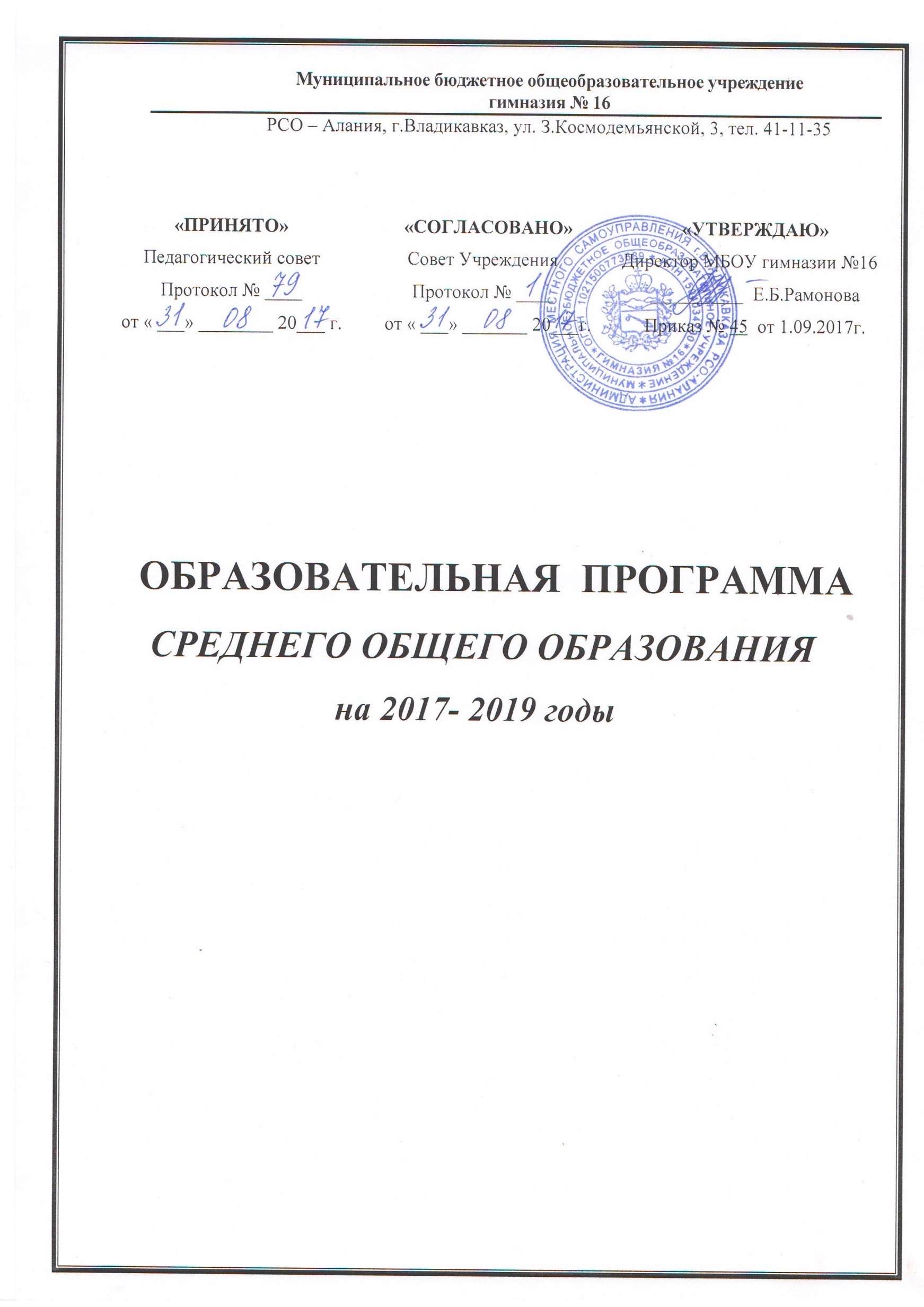 Содержание1.  Общие положения……………………………………………       3 – 5  2.  Целевое назначение образовательной программы      среднего общего  образования………………………………       6 – 10  3.  Ожидаемые результаты освоения образовательной     программы  среднего общего  образования……………….       11 – 21 4.  Адресность образовательной программы среднего общего                  образования…………………………………………………….       22 – 24 5.  Учебные программы среднего общего образования…………     25 6.  Интеграция основного и дополнительного образования……      26  7.  Организационно-педагогические условия реализации Образовательной программы основного общего      образования…………………………………………………….       27 – 45   8.  Формы контроля, аттестации и учета достижений      обучающихся ………………...................................................         46 – 47  9. Диагностика эффективности реализации Образовательной         программ …………………………………………………….          48                                              10. Альтернативный сценарий развития гимназии   Приоритетные направления и задачи деятельности   гимназии…………………………………………………….            49Приложение 1.  Учебный план гимназии     Приложение 2.  УМК по предметам          Общие положения	Наименование Образовательной программы - Основная образовательная программа среднего общего образования.	Настоящая Основная образовательная программа (далее - Образовательная программа) муниципального бюджетного общеобразовательного учреждения гимназии № 16 для 10 - 11 классов (нормативный срок освоения - 2 года), обеспечивает  достижение основных  целей  деятельности  образовательного учреждения: 	обеспечение  образовательного  процесса,  предусмотренного  учебным  планом  для закрепления уровня функциональной грамотности и  развития ключевых компетентностей; формирование потребности в непрерывном образовании; формирование навыков исследовательской культуры; расширение круга познавательных и личностных проблем, в том числе, самопознания;поддержка личностной самоактуализации и направленности  (интересов,  стремлений, жизненных планов обучающихся; формирование коммуникативных умений в конфликтных и напряженных ситуациях общения; диагностика развития индивидуально-личностных особенностей  и  допрофессиональная диагностика с целью выбора дальнейшего образовательного маршрута по окончанию гимназии; Нормативной базой разработки Образовательной программы являются:Конвенция о правах ребенка, принятая резолюцией Генеральной Ассамблеи ООН 20.11.1989 № 44/25; Федеральный закон  от 29.12.2012 № 273-ФЗ «Об образовании в  Российской Федерации»; «Гигиенические требования к условиям обучения в общеобразовательных учреждениях», утверждённых Постановлением Главного государственного санитарного врача Российской Федерации «О введении в действие санитарно-эпидемиологических правил и нормативов СанПиН 2.4.2.2821-10» от 29.12.2010 г. № 189; Приказ Министерства Образования Российской Федерации «Об утверждении федерального учебного плана и примерных учебных планов для образовательных учреждений Российской федерации, реализующих программы общего образования» от 09.03.2004 г. № 1312 (в редакции от 20 августа 2008 года № 241); Изменения к Приказу Министерства образования РФ от 03.06.2011 года №1994 «Об изменениях в Федеральный базисный учебный план и примерные учебные планы образовательных учреждений РФ от 09.03.2004г. №1312»;Приказ Министерства образование и науки РФ № 74 от 01 февраля 2012 года «О внесении изменений в Федеральный базисный учебный план и примерные учебные планы для образовательных учреждений РФ, реализующих программы общего образования, утвержденные приказом Министерства образования и науки РФ от 9 марта 2004 года № 1312»;Письмо Министерства образования Российской Федерации «О соблюдении Законодательства РФ при применении новых образовательных технологий в образовательных учреждениях» от 01.06.2001 г. № 22-06-770;Методическое письмо Министерства образования РФ от 22.05.1998 г. № 811/14-12 «Об организации преподавания основ безопасности жизнедеятельности в общеобразовательных учреждениях России»;Письмо Министерства образования и науки Российской Федерации от 8 октября 2010 г. № ИК-1494/19 «О введении третьего часа физической культуры;Федеральный перечень учебников, рекомендованных Министерством образования и науки РФ к использованию в образовательном процессе в ОУ;Устав МБОУ гимназии № 16. Образовательная программа определяет:цели и содержание образовательного процесса;  особенности образовательного учреждения, его традиции и ценности; особенности учебных программ; учебно-методическую   базу   реализуемых  учебных программ; классификацию важнейших видов универсальных учебных действий (специальные умения, умения рационального учебного труда, интеллектуальные умения); проектируемые результаты освоения программы. Образовательная программа регламентирует:организационно-педагогические условия реализации образовательного процесса; условия интеграции основного и дополнительного образования; диагностические  процедуры  для  поэтапного  учета  образовательных  достижений обучающихся; содержание и способы взаимодействия с учреждениями культуры, ВУЗами и научными организациями  в  целях  развития  творческого,  исследовательского    потенциала  всех участников образовательного процесса, выявления и объективной оценки достижений обучающихся. Образовательная программа направлена на:развитие высокого уровня культуры обучающихся;  формирование у обучающихся современной научной картины мира; воспитание трудолюбия, любви к окружающей природе; развитие у обучающихся национального самосознания; формирование  человека  и  гражданина,  нацеленного  на  совершенствование  и преобразование общества; интеграцию личности в систему мировой и национальной культуры; решение задач формирования общей культуры личности, адаптации личности к жизни в обществе; воспитание гражданственности, уважения к правам и свободам человека, уважения к культурным традициям и особенностям других народов в условиях многонационального государства; создание основы для осознанного ответственного выбора и последующего освоения профессиональных образовательных программ; формирование  у  обучающихся  потребности  к самообразованию,  саморазвитию  и самосовершенствованию и т.д.; социальную  адаптацию,  развитие  гражданских  качеств  личности,  обеспечивая  их формирование  через  использование  технологий  коллективных  творческих  дел, организацию временных творческих групп для реализации проектов культурологической, исследовательской, социальной направленности;удовлетворение потребностей: обучающихся  –  в  освоении  познавательных  и  ценностных  основ  личностного  и профессионального  самоопределения,  в  формировании  гуманистической  ориентации личности, в расширении возможностей постижения мира культуры; родителей  - в выборе нашего образовательного учреждения, его системы основного и дополнительного  образования,  наличия  воспитательной  системы,  социально-психологического сопровождения обучающихся в интересах развития личности ребенка, его талантов, умственных и физических способностей в полной мере; учителей  -  в  гарантировании  прав  на  самореализацию  и  творческий  стиль профессиональной  деятельности  в  реализации  учебных  и  воспитательных  программ, разработки методических комплексов, выборе методик и технологий обучения; общества  и  государства  -  в  реализации  подготовки  всестороннего развития  личности,  ее гражданской  позиции  и  готовности  к  непрерывному  образованию,  способной  к продуктивной, самостоятельной деятельности; Цель работы гимназииЦелью работы гимназии является сохранение и усиление роли качественного образования как важнейшего условия социализации ребенка в современном обществе. Традиционные формы и содержание образовательной деятельности теряют  возможность быть «социальным лифтом» в обществе, высокий уровень традиционной образованности теряет мотивационную способность,  замыкаясь  внутри  образовательного  процесса.  Изменить  сложившееся положение может лишь новая модель образования, ориентированная на успех ребенка в социальном  окружении.  Этот  успех  опирается  на  достижение  эффективности образовательного процесса. Ключевым документом, определяющим как организационно-управленческую, так и содержательно-деятельностную составляющие миссии гимназии  выступает Образовательная программа.  Она  позволяет  соподчинить  входящие  в  нее  основные  и  дополнительные программы,  учебную  и  внеучебную  деятельность  достижению  стратегической  цели – раскрытию и развитию с их помощью человеческого потенциала каждого обучающегося и направленного  формирования  именно  тех  ключевых  и  иных  компетентностей,  которые представляются наиболее актуальными в социально-культурной и социально-экономической перспективе. Образовательная программа позволяет обеспечить удовлетворение образовательных запросов на получение образования, обеспечивающего условия для  формирования  широко  образованной  личности  обучающегося,  ее  саморазвития  и самореализации, адаптации учащихся к условиям системы непрерывного образования. Содержание Образовательной программы соответствует (не противоречит) действующим государственным образовательным стандартам.  Образовательное  учреждение  несет  ответственность  за  выбор  общеобразовательных программ, принятых к реализации. Образовательная программа МБОУ гимназии № 16 строится в соответствии с основными направлениями совершенствования системы образования и ориентирована на реализацию социальных требований в системе российского образования, выдвигаемых модернизацией образования.  Модернизация  образования  ориентирует  современную  школу  на  развитие личности обучающегося, его познавательных и созидательных способностей. 2. Целевое назначение Образовательной программысреднего общего образованияОбразовательная программа  направлена на освоение обучающимися программы среднего общего образования  и  сформирована  на основе Федеральных  государственных образовательных стандартов. Основная цель Образовательной программы  – модернизация содержания и технологий образовательного  процесса  посредством  разработки  и  внедрения  модели эффективного гуманитарного образовательного пространства школы в условиях перехода на Федеральные государственные образовательные стандарты второго поколения. Цели  Образовательной  программы  ориентированы  на  создание  механизмов, обеспечивающих  доступность,  высокое  качество  и  эффективность  образования,  его постоянное обновление с учетом социальных и экономических потребностей населения, запросов личности, общества и государства. В целях Образовательной программы  заложена  ориентация  на реализацию  приоритетного  национального  проекта «Образование», Национальной доктрины развития образования РФ до 2025 года.  Целями реализации Образовательной программысреднего общего образования являются:удовлетворение потребностей в получении среднего общего образования для будущего образовательного и профессионального самоопределения; подготовка  обучающихся  к  осознанному  выбору  профессиональных  образовательных программ высшего профессионального образования.  Основными задачами реализации Образовательной программы являются: осуществление  качественного  перехода гимназии  на  выполнение  новых  федеральных государственных образовательных стандартов, обеспечивающих  инновационные изменения в организации и содержании педагогического процесса, а также в характере результатов обучения; качественное обновление содержания образовательного процесса за счет модернизации структуры и содержания образования; конструирование учебного плана, основанного на идеях научности, преемственности, перспективности;обеспечения качества среднего общего образования, соответствующего требованиям обязательного минимума (государственного образовательного стандарта); формирование широко образованной личности; формирование системы метапредметных  умений и навыков;обеспечения  качества среднего общего  образования,  соответствующего  организация образовательного  процесса  на  основе  инновационных  технологий  и  форм организации образовательного процесса; органическое сочетание традиций и новаций; обеспечение приобщения к мировой культуре, культурному наследию России и республики Северная Осетия - Алания;формирование  ключевых  компетентностей  обучающихся,  то  есть  основ  овладения социально-значимым набором способов деятельности, универсальных по отношению к объекту  деятельности:  коммуникативной  компетентности,  социальной компетентности, готовности  к  самообразованию,    готовности  к  разрешению  проблем,  технологической компетентности, информационной компетентности;вовлечение  обучающихся  в  продуктивную  интеллектуальную  деятельность, обеспечивающую  формирование  компетентностей,  необходимых  для  обеспечения личного успеха в условиях современной социально-экономической ситуации; обеспечение  психолого-педагогического  и  социального сопровождения, включающего комплексную  диагностику  познавательных  процессов;  развития  эмоционально-волевой сферы обучающихся; качественное повышение эффективности психологического, методического, социального, педагогического,  медицинского  сопровождения  активных  форм  развития    одаренных обучающихся; обеспечение  возможностей  для  самопознания,  развития  и  саморазвития  личности обучающихся, раскрытия их индивидуальных способностей; дифференцированный  подход  к обучающимся в процессе овладения  ими содержанием программ  по  учебным  предметам,  выявление  затруднений  обучающихся    с  целью  их преодоления; стимулирование профессионального роста педагогического коллектива через участие в научно-методической  работе гимназии,  обучение  на  курсах повышения      квалификации,   участие  в  городских и региональных  проектах,   подготовке материалов по результатам    работы    для  обобщения  передового  педагогического  опыта,  участие  в научно-практических конференциях, самообразование; разработка  и  внедрение  инновационных  моделей  организации  образовательного пространства, поддержка инноваций отдельных учителей и творческих групп;приобщение обучающихся  к  опыту  созидательной  деятельности,  включения  их  в разностороннюю  деятельность  на  благо  родителей,  жителей  республики  с  целью  развития  социальной  активности  и  социальных инициатив; формирование системы представлений о системе общечеловеческих ценностей, нормах морали, основ нравственно-эстетической воспитанности обучающихся;воспитание  любви  к  Отечеству,  своему  народу,  его  языку,  духовным  ценностям  и природе, воспитание уважительного отношения к другим народам и их национальным культурам;  воспитание  личности  исследователя,  формирование  исследовательского  подхода  к познанию  окружающего  мира,  развитие  абстрактно-теоретического  мышления обучающихся,    умений  и  навыков  проведения  исследований,  выполнения  проектов  и творческих работ; развитие умений и навыков социальной коммуникации, адаптации обучающихся к жизни в обществе и функционированию системы непрерывного образования;привитие обучающимся ответственного отношения к интеллектуальному продуктивному труду; удовлетворенность обучающихся и родителей качеством и условиями образовательного процесса. Достижение  обучающимися  предусмотренного  обязательным  минимумом  содержания среднего образования (государственными образовательными стандартами) обеспечивается решением следующих образовательных задач: углубление  знаний  по  основам  науки  о  русском  языке,  совершенствование  умений  в области  фонетики,  орфоэпии,  графики,  словообразования,  лексики  и  фразеологии, грамматики,  совершенствование  навыков  лингвистического  анализа  художественного текста; формирование  и  развитие  билингвистической  коммуникативной  компетенции, необходимой  для  общения  на английском  языке,  толерантности  и  представлений  о диалоге культур как безальтернативной философии жизни в современном мире;систематическое  изучение  функций  как  важнейшего  математического  объекта средствами  алгебры  и  математического  анализа,  раскрытие  политехнического  и прикладного значения общих методов математики, связанных с исследованием функций, подготовка  необходимого  аппарата  для  изучения  прикладных  дисциплин, интеллектуальное  развитие  обучающихся,  формирование  качеств  мышления,  характерных для математической деятельности и необходимых для продуктивной жизни в обществе; формирование  целостного  представления  о  тенденциях развития  человечества,  роли  и месте  России  в  мировом  развитии,  понимания  причин  возникновения  глобальных экосоциальных  проблем,  раскрытия  модернизационных  процессов  в  истории,  причин неравномерности  социального  развития,  понимания  проблем  взаимоотношений между народами,  войны  и  мира  как  способов  существования  человеческого  общества, принципов построения современного миропорядка;углубление  понимания  и  развитие  способности  к  анализу  социально экономических, политических и духовных проблем современного общества, раскрытие закономерностей и  путей  развития  сфер  общественной  жизни,  обеспечение  условий  становления политического сознания и гражданской позиции обучающихся; формирование  биоцентристского  стиля  мышления,  направленного  на  установление гармоничных  отношений  человека  с  природой,  обществом  и  самим  собой,  знаний  о происхождении  жизни  и  развитии  биосферы  Земли,  формирование  экологической культуры личности; обеспечение усвоения  системы  знаний  о  методах  научного  познания  природы,  о современной  физической  картине  мира:  свойствах  вещества  и  поля,  пространственно-временных  закономерностях,  динамических  и  статистических  законах  природы, элементарных  частицах  и  фундаментальных  взаимодействиях,  строении  и  эволюции Вселенной;  знакомство  с  основами  фундаментальных  физических  теорий,  овладение умениями экспериментальной деятельности;обобщение  на  мировоззренческом  уровне  знаний  о    веществах  и  соединениях, формирование  понимания  материального  единства  природы, обусловленности свойств  веществ  их  составом  и  строением,  познаваемости  сущности  химических превращений  с  помощью  научных  методов,  развитие  умений  наблюдать  и  объяснять химические  явления,  развитие  интереса  к  химии  как  возможной  области  будущей практической деятельности; подготовка обучающихся к действиям в опасных и чрезвычайных ситуациях природного, техногенного  и  антропогенного  характера,  подготовка  подрастающего  поколения  к службе  в  Вооруженных  Силах  и  выполнению  гражданских  обязанностей  при возникновении  чрезвычайных  ситуаций  мирного  и  военного  времени,  формирование здорового образа жизни; совершенствование  информационной  культуры  обучающихся,  обеспечение  овладения знаниями  о  процессах  преобразования,  передачи  и  использования  информации, раскрытие  значения  информационных  процессов  в  формировании  современной информационной  картины  мира,  выделение  и  раскрытие  роли  информационных технологий в развитии современного общества.Принципы Образовательной программыакадемизм и универсальность образовательного процесса; ценностное отношение к образованию; создание условий для формирования у обучающихся повышенного общекультурного  уровня  образованности  и  методологической  компетентности  в  различных  областях знаний; восприятие образования как ценности всеми субъектами образовательного процесса; сформированность  информационной  культуры,  владение  информационными  и коммуникационными технологиями; широкое применение технологий проектной и исследовательской деятельности;ориентация на успех во всех формах деятельности  обучающихся и педагогических работников. В качестве первоочередных направлений деятельности гимназии  выступают следующие: создание постоянно  развивающегося и  совершенствующегося, конкурентноспособного образовательного учреждения; отбор и конкретизация содержания школьного образования применительно к условиям окружающей среды и школы; разработка учебного плана;разработка научно-методических систем реализации содержания и технологий обучения; разработка  согласованных  проектов  взаимосвязи  основного  и  дополнительного образования в соответствии с целями и ценностями школы. Приоритеты воспитательной работыВажной  составной  частью  организационно – педагогических  условий    реализации Образовательной программы является система воспитательной работы. Воспитательная система направлена на создание условий для: становления системы жизненных смыслов и ценностей обучающихся;включения обучающихся в пространство культуры; осмысления обучающимся цели своей жизни. Важнейшая  задача  воспитания –  формирование  у  обучающихся  гражданской ответственности  и  правового  самосознания,  духовности  и  культуры,  инициативности, самостоятельности,  толерантности,  способности  к  успешной  социализации  в  обществе  и активной адаптации на рынке труда. Цель  воспитания  в  системе  образования  определяется  как  воспитание человека, готового и способного: к жизненному самоопределению в поликультурном пространстве страны;к  гармонизации  отношений  с  окружающим  миром,  решению  жизненных  проблем различной степени сложности; к созидательной деятельности; к самостоятельному выбору здорового образа жизни. Содержание воспитания и его организационные формы разрабатываются на основе принципов,  позволяющих  воспитать  социально  активную,  толерантную,  образованную, нравственно и физически здоровую личность.  Личность, ориентированную на осмысление общечеловеческих и социальных ценностей. Это очень важно в настоящее время, когда резко увеличилось  число  детей,  предоставленных  самим  себе.  В гимназии    созданы  условия  для разностороннего  развития  личности обучающегося,  социализации,  пропаганды  здорового образа жизни. Содержание воспитания включает в себя следующие составляющие ценностно-смыслового диалога обучающегося с окружающим миром: диалог  с  самим  собой:  воспитание  культуры  жизненного  и  профессионального самоопределения,  трудолюбия,  становления  внутренней  гармонии  обучающегося, успешное решение проблем, возникающих в процессе отношения с самим собой;диалог  с  другим  человеком:  воспитание  толерантности,  культуры  общения  и взаимодействия; диалог  с  социумом:  социализация,  социальная  адаптация,  социальной  творчество, направленные  на  воспитание  этико-правовой  культуры,  гражданственности, обеспечивающие  осознанное  принятие  и  соблюдение  нравственных  установок,  норм правил, законов социальной жизни России, мира; диалог  с  миром  человеческой  культуры:  воспитание  патриотизма  и  культуры наследования,  обеспечивающие  включение  подрастающего  поколения  в  процесс воспроизводства ценностей российской и мировой культуры; диалог  с  миром  природы:  воспитание  культуры  здорового  образа  жизни, обеспечивающие  заботу  человека  о  своем  здоровье  и  здоровье  окружающей  природы (экологическое благополучие)Основной технологией осуществления воспитательного процесса в гимназии является создание  саморазвивающейся  воспитательной  системы  (как  совокупного  субъекта, возникающего в ходе ценностно-смыслового диалога участников воспитательного процесса: учителей, обучающихся, родителей), которая упорядочивает деятельность образовательного учреждения  относительно  целей  воспитания,  придает  ей  определенную  ценностно-смысловую  направленность  и  обеспечивает  активное  участие  обучающихся  в  различных видах  созидательной  деятельности.  Воспитательная  система   гимназии  представляет  собой комплексную  технологию,  включающую  в  себя  систему  упорядоченных  локальных воспитательных  технологий  (решение  определенных  воспитательных  проблем,  форм воспитательной работы и воспитательных событий, воспитательных технологий, методов и приемов). Воспитательная система гимназии основана на системе ценностных и мировоззренческих основ и направлена на развитие следующих качеств: гражданской ответственности, патриотизма; внутренней культуры и духовных потребностей обучающихся; самостоятельности; способности к успешной самореализации в обществе и профессиональной деятельности. Цели и задачи воспитания осуществляются в процессе согласования ценностей и целей, а также  взаимодействия  учителей,  обучающихся,  родителей  при осуществлении  следующих видов деятельности: просветительская, обучающая деятельность; создание ученического коллектива и организация его деятельности; различные виды культурно-творческой деятельности; общественно-полезная, трудовая, созидательная деятельность; поддержка инициатив обучающихся, организация ученического самоуправления, детско-юношеских общественных объединений и организаций; спортивно-оздоровительная деятельность; создание уклада жизни образовательного учреждения, наличие годового круга традиций, событий, праздников; активное  участие  обучающихся  в  жизни  города и республики  (городские и республиканские  конкурсы, соревнования, мероприятия, акции, гражданские и социальные проекты). 3. Ожидаемые результаты освоения Образовательной программысреднего общего образованияТребования к результатам, не подлежащим формализованномуитоговому контролю и  аттестацииценностные ориентации выпускника, которые отражают его индивидуально-личностные позиции (религиозные, эстетические взгляды, политические предпочтения и др.);  характеристика социальных чувств (патриотизм, толерантность, гуманизм и др.);индивидуальные психологические характеристики личности. Требования к результатам, подлежащим проверке и аттестации:научные  знания  и  представления  о  природе,  обществе,  человеке,  знаковых  и информационных системах;  умения  учебно-познавательной,  исследовательской,  практической  деятельности; обобщенные способы деятельности; коммуникативные и информационные умения; умение оценивать объекты окружающей действительности с определенных позиций;способность к контролю и самоконтролю; способность к творческому решению учебных и практических задач. Главный ожидаемый результат овладения образовательной программой гимназии выражается  в  достижении  обучающимися  уровня  методологической  компетентности при получении  среднего общего образования.  Уровень  методологической  компетентности характеризуется,  прежде  всего,  не  только  объемом  предметных  знаний  и  умений,  но  и характером  их  связей,  то  есть  уровнем  овладения  надпредметными  и  межпредметными знаниями  и  умениями,  философским  осмыслением  места  человека  в  мире  и  творческим подходом к преобразованию мира. Надпредметные знания и умения – это  такие  знания  и  умения,  которые  обеспечивают осознанность обучающимися процесса собственного образования и его реальных итогов. К ним  относятся  методологические  знания  (знания  о  методах  познания  и  структурах различных видов знания и деятельности), а также знания, которые обеспечивают усвоение выделенных  общеучебных  (надпредметных)  способов  деятельности  (умений).  К  числу последних, независимо от предмета, входят: минимум логических действий, видов суждений; учебные  умения  практического  характера  (чтение,  письмо,  ведение  и  использование библиографии, конспектирование, составление тезисов, таблиц, схем и др.); учебные  умения  интеллектуального  характера  (построение  вариантов  плана  действий, рефлексия  над  своей  деятельностью  и  своими  отношениями  с  другими  людьми, построение объяснений явлений и его преобразование в зависимости от адресата, анализ, синтез, обобщение, систематизация, классификация и др.);осознание  структурных,  функциональных  видов  связей  (построение  цепи  суждений  в виде связного рассуждения, переформулирование идеи в разных вариантах, контроль за логикой развертывания своей и чужой мысли и многие другое); организационные  умения  (планирование  работы  разной  продолжительности, самоконтроль и др.); надпредметные  знания  и  умения  в  итоговой  образованности  выпускников  школы выражаются во владении универсальными интеллектуальными технологиями (мысленное моделирование),  самостоятельно  применяемыми  во  всех  учебных  предметах,  по отношению к любому предусмотренному содержанию); умение работать в системе информационно-коммуникативных технологий;готовность  к  выполнению  итоговых  тестов  для  подготовки  к  ЕГЭ  по  всем  предметам учебного плана; овладение основами исследовательской и проектной работы. На  этапе  среднего  общего образования  обучающиеся  должны  достичь  уровня образованности, характеризующегося как методологическая компетентность.    Методологическая компетентность отличается следующими параметрами: ориентация в методологических основах определенной предметной области;овладение основами информационно-коммуникационной культуры; владение оценочными суждениями, выражающими ценностную ориентацию личности; владение  не  только  методами  (способами)  образовательной  (познавательной) деятельности, но и методами научного познания; подготовленность  к  продуктивной  исследовательской,  творческой  деятельности  в предметной области. Результатом  освоения Образовательной  программы  является  достижение  обучающимися уровня  общеобразовательной  подготовки,  соответствующего  требованиям  обязательного минимума содержания среднего общего образования.Ожидаемым результатом освоения Образовательной программысреднего  образования является:достижение  стабильных  и  гарантированных  образовательных  результатов,  готовность выпускников к обучению  по программам высшего профессионального образования; готовность к социальному взаимодействию и межличностному сотрудничеству;достижение  повышенного  уровня  общекультурной  компетентности  в  области отечественной и зарубежной культуры;сформированность  нравственного  сознания,  гуманистических  взглядов,  чувства ответственности за сохранение мирового и российского культурного наследия; овладение выпускниками необходимым уровнем информационной культуры;достижение выпускниками необходимого уровня культуры умственного труда, навыков самообразования, методов научного познания. Образовательная  программа  на  этапе  получения  среднего  общего образования предполагает развитие: социальной  готовности  к  самоопределению  в  сфере  науки,  культуры,  межличностных отношений; готовности  к  творческому  освоению,  сохранению,  приумножению  культурных ценностей; культуры  поиска,  обработки,  анализа  информации,  в  том  числе  с  использованием информационных технологий; готовности к организации здорового образа жизни. Достигаемым уровнем образованности является уровень компетентности, проявляющийся в формах: общекультурной  компетентности,  предполагающей  сформированность  осознанного выбора сферы познавательных интересов,  устойчивого стремления к самообразованию в избранной  области  познания,  владение  необходимыми  методами самообразования  и самопознания; сформированность  умения  критически  оценивать  собственную  познавательную  и творческую  деятельность,  определять  границы  своих  познаний  и  проектировать перспективы их расширения; сформированность ценностного отношения к явлениям окружающего мира;сформированность  специальных  функциональных  умений,  необходимых  для осуществления учебного и научного познания в избранной области (подбор необходимой справочной,  учебной  и  научной  литературы,  анализ  библиографии  по  интересующей проблеме,  проведение  исследования  проблемы,  анализ  и  интерпретация  полученных данных,  обобщение  результатов  познавательной  деятельности  в  виде  картотек,  свода справочной  информации,  таблицы,  реферата, статьи  или  литературно-художественного текста различных жанров);сформированность  социальной  и  психологической  готовности  к  получению  высшего профессионального  образования,  ориентации  в  системе  высших  учебных  заведений, осуществляющих  соответствующую  профессиональную  подготовку,  представлений  о системе  требований  к  уровню  подготовке  абитуриентов  и  профессиях,  требующих практического применения полученных знаний;сформированность  осознанной  готовности  к  получению  высшего профессионального образования как средства подготовки к научной деятельности в избранном направлении.Уровню общекультурной компетентности соответствуют:Показатели математической образованности обучающихся:умение нахождения значения корня, степени, логарифма, значения тригонометрических выражений на основе определений, с помощью калькулятора или таблиц; выполнение  тождественных  преобразований  иррациональных,  степенных, показательных, логарифмических и тригонометрических выражений; решение  иррациональных,  показательных,  логарифмических  и  тригонометрических уравнений,  систем  уравнений  с  двумя  неизвестными,  рациональных,  показательных  и логарифмических неравенств;  наличие представлений о графическом способе решения уравнений и неравенств;определение значения функции по значению аргумента при различных способах задания функции, в том числе с помощью калькулятора; наглядные  представления  об  основных  свойствах  функций,  иллюстрировать  их  с помощью графических изображений; изображение графиков основных элементарных функций; описание с опорой на график свойств  этих  функций;  использование  свойства  функции  для  сравнения  и  оценки  ее значений; понимание  геометрического  и  механического  смысла  производной;  нахождение производных  элементарных  функций,  пользуясь  таблицей производных  и  правилами дифференцирования суммы, произведения и частного, формулой производной функции вида  у=(ах+b)р,    применение  в  несложных  ситуациях    производной  для  исследования функций  на  монотонность  и  экстремумы,  для  нахождения  наибольших  и  наименьших значений функций и для построения графиков; понимание смысла понятия первообразной, находить первообразные для суммы функций и произведения функции на число; вычисление в простейших случаях площадей криволинейных трапеций; выполнение чертежа по условию стереометрической задачи; понимание стереометрических чертежей; решение  задач  на  вычисление  геометрических  величин,  проводя  необходимую аргументацию; решение несложных задач на доказательство;  построение сечений геометрических тел. Показатели естественно-научной образованности обучающихся:умение  объяснять:  роль  биологии  в  формировании  научного  мировоззрения;  вклад биологических теорий в формирование современной естественнонаучной картины мира; единство живой и неживой природы, родство живых организмов; отрицательное влияние алкоголя,  никотина,  наркотических  веществ  на  развитие  зародыша  человека;  влияние мутагенов  на  организм  человека,  экологических  факторов  на  организмы;  взаимосвязи организмов и окружающей среды; причины эволюции, изменяемости видов, нарушений развития  организмов,  наследственных  заболеваний,  мутаций,  устойчивости  и  смены экосистем; необходимость сохранения многообразия видов; решение  элементарных  биологических  задач;  составление  элементарных  схем скрещивания и схем переноса веществ и энергии в экосистемах; выявление  приспособляемости  организмов  к  среде  обитания,  источников  мутагенов  в окружающей среде, антропогенных изменений в экосистемах своей области; сравнивание  биологических  объектов,  процессов  и  осуществление  выводов  на  основе сравнения; анализ и оценка различных гипотез сущности жизни, происхождения жизни и человека, глобальных  экологических  проблем  и  путей  их  решения,  последствий  собственной деятельности в окружающей среде; нахождение  информации  о  биологических  объектах  в  различных  источниках  и критическое оценивание данной информации; понимание смысла основных физических понятий и законов, понимать значение вклада российских и зарубежных ученых в развитие физической науки; умение  описывать  и  объяснять  результаты  наблюдений  и  экспериментов,  приводить примеры опытов, иллюстрирующих, значение экспериментов для построения физических теорий,  описывать  фундаментальные  опыты,  оказавшие  существенное  влияние  на развитие физики; умение при объяснении природных явлений использовать физические модели;применение полученных знаний для решения физических задач;  умение определять характер физического процесса по графику, таблице, формуле; умение представлять результаты измерений с учетом их погрешностей, воспринимать и на основе полученных знаний самостоятельно оценивать информацию, содержащуюся в сообщениях  СМИ,  научно-популярных  статьях;  использовать  новые  информационные технологии  для  поиска,  обработки  и  предъявления  информации  по  физике  в компьютерных базах данных и сетях (сети Интернет);умение использовать приобретенные знания и умения в практической деятельности и в повседневной  жизни  для  обеспечения  безопасности  жизнедеятельности  в  процессе использования  транспортных  средств,  бытовых  электроприборов,  средств  радио-  и телекоммуникационной  связи,  для  рационального  природопользования  и  защиты окружающей среды; усвоение  знаний  о  химической  составляющей  естественнонаучной  картины  мира, важнейших химических понятиях, законах и теориях; овладение  умениями  применять  полученные  знания  по  химии  для  объяснения разнообразных химических явлений и свойств веществ, оценки роли химии в развитии современных технологий и получении новых материалов; самостоятельное  приобретение  химических  знаний  с  использованием  различных источников информации, в том числе компьютерных; применение полученных знаний  для безопасного использования веществ и материалов в быту,  сельском  хозяйстве  и  на  производстве,  решения  практических  задач  в повседневной  жизни,  предупреждения  явлений,  наносящих  вред  здоровью  человека  и окружающей среде. Показатели сформированности культуры безопасности жизнедеятельности обучающихся:умение применять правила безопасного поведения в опасных и чрезвычайных ситуациях; сформированность навыков гигиены труда и отдыха; применение правил здорового образа жизни на практике; владение приемами оказания первой доврачебной помощи пострадавшим; умение  применять  индивидуальные  средства  защиты:  ватно-марлевой  повязки, противопыльной  тканевой  маски,  респиратора,  противогаза,  выполнение  основных нормативов по надеванию СИЗ; умение пользоваться средствами пожаротушения; знание содержания важнейших нормативных документов по вопросам ГО и ЧС;знание структуры РСЧС  (Российской системы чрезвычайных ситуаций) и объектового звена; знание  сил  и  средств  РСЧС,  назначение  НАСФ  (нештатных  аварийно-спасательных формирований); знание основных видов чрезвычайных ситуаций природного и антропогенного характера мирного и военного времени; знание  поражающих  факторов  современного  оружия  массового  поражения  и  средств для спасения людей от воздействия этих факторов;знание  классификации  коллективных  и  индивидуальных  средств  защиты  при чрезвычайных ситуациях; умение применять индивидуальные средства защиты и действовать по сигналам ГО и ЧС; знание основ военной службы и нормативных актов о воинской обязанности и военной службе; знание структуры вооруженных сил, назначение видов и родов войск; знание начальных основ медицинской подготовки. Показатели сформированности физической культуры обучающихся:умение  характеризовать:  индивидуальные  особенности физического  и  психического развития  и  их  связь  с  регулярными  физическими  упражнениями;  особенности функционирования  основных  органов  и  структур  организма  во  время  занятий физическими  упражнениями;  особенности  обучения  и  самообучения  двигательным действиям;  особенности  развития  физических  способностей  на  уроках  физической культуры;  особенности  содержания  и  направленности  различных  систем  физических упражнений, их оздоровительную и развивающую эффективность; знание и соблюдение правил: личной гигиены и закаливания организма; организации и проведения  самостоятельных  и  самодеятельных  форм  занятий  физическими упражнениями и спортом; культуры поведения и взаимодействия во время коллективных занятий  и  соревнований;  профилактики  травматизма  и  оказания  первой  помощи при травмах  и  ушибах;  экипировки  и  использования  спортивного  инвентаря  на  занятиях физической культурой; умение  проводить:  самостоятельные  и  самодеятельные  занятия  физическими упражнениями с общей профессионально-прикладной и оздоровительно-корригирующей направленностью;  контроль  за  индивидуальным  физическим  развитием  и  физической подготовленностью,  физической  работоспособностью,  осанкой;  приемы  страховки  и самостраховки во время занятий физическими упражнениями, приемы оказания первой помощи  при  травмах  и ушибах;  приемы  массажа  и  самомассажа;  занятия  физической культурой  и  спортивные  соревнования  с  учащимися  младших  классов;  судейство соревнований по одному из видов спорта; умение  составлять  индивидуальные  комплексы  физических  упражнений  различной направленности; планы-конспекты индивидуальных занятий и систем занятий; умение  определять:  уровни  индивидуального  физического  развития  и  двигательной подготовленности; эффективность занятий физическими упражнениями, функциональное состояние организма и физическую работоспособность; дозировку физической нагрузки и направленность воздействий физических упражнений. Уровню допрофессиональной компетентности соответствуют:Показатели филологической образованности обучающихся:умение находить и объяснять все типы написаний;  умение  применять  правила  для  разных  типов  орфограмм,  пользоваться  основными способами  проверки  написаний,  правильно  писать  слова  с  непроверяемыми орфограммами; умение употреблять синонимические конструкции для выражения различных смысловых отношений; умение учитывать в устной и письменной речи стилистическую окраску синтаксических средств; умение правильно расставлять знаки препинания;умение устранять речевые ошибки; умение  пользоваться  интонационными,  лексическими  и  грамматическими  средствами языка в устной и письменной речи; умение  давать  оценку  изученным  лирическим  произведениям  на  основе  личностного восприятия и осмысления художественных особенностей;  умение применять сведения по истории и теории литературы при истолковании и оценке изученного художественного произведения;  знание основных фактов о жизни и творчестве изучаемых писателей;  умение  объяснять  сходство  и  различия  произведений  разных  писателей,  близких  по тематике;  умение владеть монологическими и диалогическими формами устной и письменной речи;  умение  пересказывать  узловые  сцены  и  эпизоды  изученных  произведений, руководствуясь  заданием  (для  характеристики  образа-персонажа,  основной  проблемы, особенностей композиции);  умение  анализировать  эпизод  изученного  произведения,  объяснять  его  связь  с проблематикой, устанавливать значение в произведении;  умение составлять планы, тезисы статей на литературную и публицистическую тему; писать  сочинения:  а)  на  литературную  тему  (о героях,  художественном  своеобразии  и проблематике  литературных  произведений):  рассуждения  проблемного  характера; характеристика героев; истолкование эпизода небольшого прозаического произведения; истолкование небольшого стихотворения; б) на свободную тему, близкую учащимся, в жанрах:  рассуждения  проблемного  характера,  письмо,  дневниковая  запись,  очерк, путешествие.Показатели владения английским языком:умение  рассказывать,  рассуждать  в  связи  с  изученной  тематикой,  проблематикой прочитанных/  прослушанных текстов,  описывать  события,  излагать  факты,  делать сообщения; умение  понимать  относительно  полно  (общий  смысл)  высказывание  на  изучаемом иностранном языке в различных ситуациях общения; умение  понимать  основное  содержание  аутентичных  аудиотекстов  или  видеотекстов познавательного характера, выборочно извлекать из них необходимую информацию;умение оценивать важность, новизну информации, передавать свое отношение к ней;умение  описывать  явления,  события,  излагать  факты  в  письме  личного  и  делового характера; заполнять различные виды анкет, сообщать сведения о себе в форме, принятой в  стране  изучаемого  языка;  составлять  письменные  материалы,  необходимые  для презентации результатов проектной деятельности; использовать  приобретенные  знания  и  умения  в  практической  деятельности  и повседневной жизни для:  успешного взаимодействия в различных ситуациях общения, соблюдения  этикетных  норм  межкультурного  общения,  расширения  возможностей использования  новых  информационных  технологий  в  профессионально-ориентированных  целях,  расширения  возможностей  трудоустройства  и  продолжения образования,  участия  в  проектах,  конкурсах,  олимпиадах,  обогащения  своего мировосприятия, осознания места и роли родного и иностранного языка в сокровищнице мировой культуры.  Показатели образованности в области обществознания:умение проводить комплексный поиск исторической информации в источниках разного типа; умение  осуществлять  внешнюю  и  внутреннюю  критику  источника,  классифицировать исторические источники по типу информации; умение  использовать  при  поиске  и  систематизации  исторической  информации  методы электронной  обработки,  отображения  информации  в  различных  знаковых  системах (текст, карта, таблица, схема, аудиовизуальный ряд) и перевода информации из одной знаковой системы в другую; умение различать в исторической информации факты и мнения, описания и объяснения, гипотезы и теории; умение  участвовать  в  групповой  исследовательской  работе,  определять  ключевые моменты дискуссии, формулировать собственную позицию по обсуждаемым вопросам, использовать для её аргументации исторические сведения, учитывать различные мнения и интегрировать идеи, организовывать работу группы; умение представлять результаты индивидуальной и групповой историко-познавательной деятельности в формах конспекта, реферата, исторического сочинения, резюме, рецензии, исследовательского проекта, публичной презентации;умение  использовать  приобретенные  знания  в  практической  деятельности  и повседневной  жизни  для  понимания  и  критического  осмысления  общественных процессов  и  ситуаций;  определения  собственной  позиции  по  отношению  к  явлениям современной жизни; формулирования своих мировоззренческих взглядов и принципов, соотнесения  их  с  исторически  возникшими  мировоззренческими  системами, идеологическими  теориями,  учета  в  своих  действиях  людей  с  разными  убеждениями, культурными  ценностями  и  социальным  положением;  осознания  себя  представителем исторически  сложившегося  гражданского,  этнокультурного,  конфессионального сообщества, гражданином России.Показатели сформированности информационной культуры:уметь  применять  возможности  среды  операционной  системы  «Microsoft  Windows», приложений  «Microsoft  Office»,  прикладных  программ  для  широкого  круга пользовательских задач; умение  обрабатывать  текстовую,  графическую  информацию  и  числовую  информацию, осуществлять обмен данными между различными программными продуктами; умение проектировать электронные таблицы и базы данных и управлять их ресурсами; умение осуществлять поиск информации в сети Интернет, пользоваться ее ресурсами и сервисами; умение  создавать  web-страницы  средствами  специальных  программ,  публиковать ресурсы  в  сети  Интернет,  использовать  электронную  почту,  и  коммуникационные программы,  конференции  и  форумы  для  обсуждения  проблемы  в  режиме  удаленного доступа; умение создавать несложные программы и макрокоманды.Уровню методологической компетентности соответствуют:Показатели филологической образованности обучающихся:умение  производить  языковой  разбор  текста,  использовать  знания  о  тексте  и изобразительно-выразительных  средствах  языка  при  анализе  текстов    разных стилей речи; умение  анализировать  и  оценивать  изученное  произведение  как  художественное единство, характеризовать следующие его компоненты: проблематика и идейный смысл, группировка героев относительно главного конфликта и система образов, особенности композиции, взаимосвязь узловых эпизодов, средства изображения образов - персонажей (портрет,  пейзаж,  интерьер,  авторская  характеристика,  речь  действующих  лиц),  род  и жанр произведения, способ авторского повествования, своеобразие авторской речи;  умение объяснять связь произведений со временем написания и нашей современностью;  умение  соотносить  изученное  произведение  с  литературным  направлением  эпохи (классицизмом, романтизмом, реализмом, модернизмом); называть основные черты этих направлений. Показатели владения английским языком:умение  вести  диалог  (диалог-расспрос,  диалог-обмен  мнениями  суждениями,  диалог- побуждение  к  действию,  этикетный  диалог  и  их  комбинации)  официального  и неофициального  характера  в  бытовой,  социокультурной  и  учебно-трудовой  сферах, используя аргументацию, эмоционально-оценочные средства; умение  создавать  словесный  социокультурный  портрет  своей  страны  и  страны изучаемого  языка  на  основе  разнообразной  страноведческой  и  культуроведческой информации; умение читать аутентичные тексты разных стилей (публицистические, художественные, научно-популярные, прагматические). Показатели образованности обучающихся в области обществознания:знание  и  понимание  принципов  и  способов  периодизации  всемирной  истории, системность и целостность исторического процесса, взаимосвязь и особенности истории России  и  мира;  национальной,  региональной,  конфессиональной,  этнонациональной, локальной истории;  знание важнейших методологических концепций исторического процесса, их научную и мировоззренческую основу; знание и понимание особенностей исторического, историко-социологического, историко-политологического,  историко-культурологического,  антропологического  анализа событий, процессов и явлений прошлого; историческую обусловленность формирования и  эволюции  общественных  институтов,  систем  социального  взаимодействия,  норм  и мотивов человеческого поведения; умение использовать принципы причинно-следственного, структурно-функционального, временного  и  пространственного  анализа  для  изучения  исторических  процессов  и явлений; умение систематизировать разнообразную историческую информацию на основе своих представлений об общих закономерностях всемирно-исторического процесса;умение  формировать  собственный  алгоритм  решения  историко-познавательных  задач, включая  формулирование  проблемы  и целей  своей  работы,  определение  адекватных историческому  предмету  способов  и  методов  решения  задачи,  прогнозирование ожидаемого результата и сопоставление его с собственными историческими знаниями. Уровню компетентности соответствует уровень сформированности метапредметных умений и  навыков,  установленный  на  основе  применения  диагностических  материалов, предусмотренных методическими материалами к реализуемым учебным программам. К основным метапредметным умениям относятся:учебные  умения практического характера: свободно читать, понимать и анализировать философский,  научный,  публицистический  и  художественный  тексты,  ставить  и выполнять исследовательские задачи по отбору, накоплению, систематизации, анализу и интерпретации получаемой информации, умение создавать практико-ориентированные и социально-значимые продукты интеллектуальной деятельности, писать большие научные сочинения объемом до 30 страниц, выполнять информационные проекты; учебные умения интеллектуального характера:  осуществлять  логические операции над суждениями,  и  умозаключениями,  проводить  анализ,  синтез,  сравнение,  обобщение данных, систематизировать и классифицировать факты, предметы, процессы и явления объективной реальности, устанавливать причинно-следственные связи и закономерности, формулировать гипотезы и доказывать их; организационные,  поведенческие  и  коммуникативные  умения:  краткосрочное  и среднесрочное  проектирование  собственной  деятельности,  организация  среды образовательной и исследовательской деятельности, включая использование технических и информационных ресурсов, отбирать средства достижения поставленных целей, вести очную, заочную и дистанционную научную полемику,  умение осуществлять контроль над  процессом  и  результатом  собственной  деятельности,  определять  границы собственной компетентности.«Модель выпускника» гимназии «Модель выпускника» следует рассматривать как обобщенный социальный заказ, с учетом специфики  конкретного  образовательного  учреждения.  Для  всех  участников образовательного процесса – это целевой ориентир образовательной деятельности. Каждая из «моделей выпускника» должна включать характеристики по всем основным компонентам качества образования (обучение, развитие, воспитанность, здоровье). Выпускник, получивший среднее общее образование, - это человек, который: достиг высокого уровня предметной компетентности по всем предметам учебного плана; имеет  базовые  знания  по  предметам,  позволяющие  продолжить  образовательную  и самообразовательную деятельность; владеет основами мировой культуры, воспринимает себя как носителя общечеловеческих ценностей, способен проектировать и реализовывать свои жизненные смыслы на основе общечеловеческих ценностей; готов к сознательному построению личной  профессиональной перспективы и планов;умеет осуществлять оценочную деятельность; владеет методами (способами) образовательной деятельности; владеет современными социальными коммуникациями и компьютерными технологиями;умеет быстро адаптироваться к меняющимся социально-экономическим отношениям;знает свои гражданские права и умеет их реализовывать; мотивирован к познанию и творчеству, креативный  и критически мыслящий;осознает  свою  сопричастность  к  судьбам  Родины,  уважает  ценности  иных  культур,  конфессий и мировоззрений; усвоил основы коммуникативной культуры, навыки бесконфликтного поведения, владеет навыками делового общения, межличностных отношений;осознает себя личностью, живущей в обществе; социально активен; уважает  собственный  труд  и  труд  других  людей,  умеет сотрудничать  для  достижения общего результата; разделяет  ценности  безопасного  и    здорового  образа  жизни  и  следует  им  в  своем поведении. 	Для  получения  наиболее  полного  представления  о  реализации  этих  задач  педагогический коллектив считает необходимым внимательно изучать личностную и социальную историю наших  выпускников.  Это достигается  в  результате  анкетирования,  проведения  встреч выпускников,  встречи  и  беседы  с  преподавателями  ВУЗов.  Эта  работа  позволяет  нам получать необходимую обратную связь в отношении эффективности наших педагогических усилий,  своевременно  корректировать  и  совершенствовать  содержание  образовательной программы. 	Учитывая  основные  ценности  и  цели гимназии,    наиболее  целесообразной  представляется  система  личностных  и  функциональных  характеристик  выпускника,  соответствующая следующим ожиданиям основных субъектов  образовательного процесса: Сформированное  мировоззрение Патриотизм, выражающийся в любви к своей семье, своему городу, своей стране.Осознанная гражданская позиция. Осознание своей сопричастности к судьбе России,  готовность защитить свою Родину.Готовность способствовать духовному и экономическому процветанию России.Правовая и политическая культура. Твердые моральные и нравственные принципы.  Гуманность.  Уважение прав и свобод личности. Уважительное отношение к национальным культурам народов Российской Федерации.  Высокое  самосознание,  ориентированное  на  вечные  человеческие  ценности, переведенные в собственные убеждения и жизненные принципы. Культура личности, жизненные и нравственные позиции Высокий  уровень  культуры:  физической,  психологической,  интеллектуально-духовной, социально-коммуникативной. Культура межэтнических отношений. Культурный кругозор и широта мышления, умение мыслить глобальными категориями.  Наличие  коммуникативной  культуры,  культура  делового  общения,  культура межличностных  отношений,  способствующих  самореализации,  достижению  успеха  в общественной и личной жизни. Целостное миропонимание и современное научное мировоззрение. Понимание глобальных проблем современности, своей роли в их решении.Стремление к самосовершенствованию. Самоуважение  (развитое чувство  собственного достоинства). Восприятие себя как носителя общечеловеческих ценностей,  способность к творчеству в пространстве культуры, к диалогу в деятельности и мышлении.Проектирование  и  реализация  своих  жизненных  смыслов  на основе общечеловеческих ценностей. Внутренняя свобода и независимость суждений. Целеустремленность (наличие жизненных планов). Честность,  порядочность,  принципиальность,  умение  отстаивать  свои  взгляды  и убеждения. Социальный  оптимизм  и  социальная  мобильность,  настойчивость,  готовность  к преодолению трудностей в жизни и профессиональной карьере.   Адекватная самооценка. Личностная  самоактуализация (интерес к поиску смысла своей жизни). Высокая социальная адаптированность. Образовательная компетентность Высокий  уровень  образованности  и  воспитанности  выпускника,  обеспеченный реализацией основных и дополнительных общеобразовательных программ.Достижение высокого уровня компетентности в знаниях по предметам учебного плана гимназии. Свободное ориентирование в знаниях на межпредметном уровне. Интеллектуальная готовность и способность к продолжению образования.Непрерывное    самообразование,    способность  к  управлению процессом  собственного образования и  интеллектуального саморазвития. Способность к самореализации, рефлексии и самопознанию. Умение неординарно мыслить, владение основами логики, аналитического и образного мышления.Сформированность жизненных целей. Осознанные познавательные интересы и стремление реализовать их.Способность использовать знания на практике. Здоровый образ жизни Физическое, психологическое и нравственное здоровье. Понимание ценности безопасного и здорового образа жизни. Знание основных правил  безопасного поведения в чрезвычайных ситуациях.Реализация себя через мир позитивных увлечений.  Сформированность основ экологического сознания на основе признания ценности жизни во  всех  ее  проявлениях  и  необходимости  ответственного,  бережного  отношения  к окружающей среде. Приобретение опыта природоохранной деятельности.  Готовность полноценно  жить в условиях высокотехнологичного  общества Готовность  к  осознанному  выбору  сферы  профессиональной  самореализации,  к творческому труду в различных сферах научной и практической деятельности в будущем. Способность к профессиональному росту. Готовность  к  полипрофессионализму  –  перемене  видов  профессиональной  и внепрофессиональной  деятельности в течение жизни. Старательность и добросовестность. Предприимчивость и самостоятельность. Творческий подход к работе. Умение жить в условиях рынка и информационных технологий.  Инициативность, знание компьютерной техники и иностранного языка.Условия достижения ожидаемого результатаналичие  учебных  программ  и  учебно-методических  комплексов  по  всем  предметам учебного плана; высокий уровень профессионального мастерства учителей; использование  инновационных  технологий  обучения  в  сочетании  с  эффективными традиционными технологиями; психолого-педагогическое сопровождение образовательного процесса;доброжелательный микроклимат в гимназии; наличие оборудованных кабинетов; материально-техническая база, обеспечивающая учебный процесс; использование культурного и образовательного пространства района и города; привлечение родителей к сотрудничеству, диалогу.4.  Адресность образовательной программысреднего общего образованияПродолжительность обучения 2 года.  Образовательная  программа  предназначена  для  освоения  обучающимися,  успешно освоившими  общеобразовательную  программу  основного  общего  образования  при отсутствии противопоказаний  по состоянию здоровья. Ограничения  и  преимущества,  основанные  на  показателях  уровня  развития  или способностей  обучающихся  за  пределами  рекомендаций  органов  здравоохранения,  не устанавливаются.   Прием лиц, не достигших установленного возраста или превышающих его, иностранных граждан  осуществляется  по  согласованию  с  вышестоящим  органом  управления образованием.Реализации  Образовательной  программы  способствует  служба педагогического сопровождения: социальный педагог, психолог. Наиболее сложные проблемы обучения и воспитания, связанные с преодолением индивидуально-психических и личностно-социальных  проблем  обучающегося,  осуществляется  в  рамках  социально-педагогического,     медико-социального  сопровождения. 	Постоянно проводится индивидуальная и групповая работа с обучающимися по адаптации, психологической разгрузке, созданию санитарно-гигиенических условий всей образовательной системы гимназии. Равные  возможности  обучающихся  в  процессе  освоения  образовательной  программы обеспечиваются системой индивидуальной и групповой работы, организованной в формах занятий в группах дополнительного образования и индивидуальных консультаций.  Учителя осуществляют индивидуально-дифференцированный подход, ориентированный на развитие интеллектуальных способностей и индивидуальных достижений обучающихся. С этой  целью  проводится  индивидуальная  и  групповая  работа  с  обучающимися,  которая включает в себя: консультирование  по  подготовке  к  государственной  итоговой  аттестации  в форме ЕГЭ; работу с обучающимися, нуждающимися в коррекции знаний; работу с обучающимися повышенной мотивации; проектно-исследовательскую деятельность. Условия комплектования классовКомплектование классов осуществляется на основании принципов равенства граждан в праве на получение образования при обязательном обеспечении пропорциональности полового и возрастного составов комплектуемых классов. Все процедуры, связанные с комплектованием классов, осуществляются в соответствии с Законом  об  образовании  и  другими  нормативными  документами,  гарантирующими обеспечение права на образование каждого обучающегося. Возможно  перекомплектование  классов  при  превышении  контингента  или неукомплектованности класса. Возможен перевод обучающихся в другой класс при наличии:  - вакантных мест (контингент не превышает количество 25 человек); - желания родителей (законных представителей). Деление классов на две  группы происходит (при наполняемости не менее 25 человек) на уроках  иностранного  языка,  информатики  и  ИКТ. Выбор  Образовательной  программы  осуществляется  родителями  (законными представителями) обучающихся в процессе выбора образовательного учреждения.  Процедура  выбора  Образовательной  программы  предполагает  ознакомление  с нормативными  документами,  регламентирующими  деятельность  образовательного учреждения, и содержанием Образовательной программы. Для  отдельных  обучающихся  предоставляется  возможность  обучения  по индивидуальным образовательным программам  в соответствии  с локальными актами ОУ: Положение об индивидуальном обучении на дому по медицинским показаниям.Достижение  уровня  готовности  к  освоению Образовательной  программы  среднего общего  образования  предполагает  достижение  обучающимися  уровня общеобразовательной подготовки, соответствующей требованиям обязательного минимума содержания основного общего образования.  Образовательная программа среднего  общего  образования представляет собой этап глубокой дифференциацииНа данном этапе образования  педагогический коллектив выделяет следующие задачи: создание  условий  и  возможностей  для  профессионального  и  личностного самоопределения обучающихся; готовности к профессиональному выбору;формирование  способностей  к  самоорганизации,  к  продолжению  образования,  к созидательной деятельности, социальной мобильности;  формирование высокого уровня культуры, умение находить содержательный компромисс в процессе межличностной и межкультурной коммуникации.формирование ключевых  компетентностей,  имеющих  универсальное  значение  для различных видов деятельности; гуманистические  и  демократические  ценностные  ориентации,  готовность  следовать этическим  нормам  поведения  в  жизни  и  в  деятельности,  умение  оценивать  с  позиций социальных норм поступки (собственные и других людей). Основным  подходом  для  достижения  этих  целей  мы  считаем  компетентностный  подход, рассматривая  компетентность  как  способность  человека  реализовывать  свои  замыслы  в условиях многофакторного коммуникационного и информационного пространства.  Обучение на ступени среднего  общего образования предполагает обеспечение повышенного уровня образованности обучающихся, что означает овладение: ключевыми  компетентностями  в  интеллектуальной,  общественно-политической, коммуникационной, социальной, информационной и прочих сферах;методологической компетентностью – умением усваивать не столько объём предметных знаний и навыков, сколько характер их связей, т.е. находить системные связи; надпредметными  знаниями  и  умениями  (построение  вариантов  планов  действий, прогнозирование, логические суждения и действия,  исследовательские навыки). Исходя из этого, образовательный маршрут для учащихся 10-11 классов направлен на развитие  индивидуальных  способностей  и  склонностей,  подготовку  к  обучению  в  ВУЗах различной направленности.  В  гимназии реализуется универсальный профиль. При конструировании учебного плана внимание уделяется предметам всех образовательных областей, что позволяет выпускникам получать  полноценное  среднее  образование.  Повышенный  уровень  образования  обеспечивается  и  активными   формами  организации  образовательного  процесса,  современными  педагогическими  технологиями, применяемыми всеми педагогами гимназии. Важным условием организации образовательного процесса  на  заключительном  этапе  является  обеспечение  высокого  уровня  его дифференциации, вплоть до индивидуализации, поэтому учителя активно применяют новые методики и технологии с целью индивидуализации учебного процесса. На ступени среднего общего образования ведущей технологией становится метод проектов, поскольку он  нацелен  на  формирование  способностей,  благодаря  которым  выпускник  оказывается более  приспособленным  к  жизни,  умеющим  адаптироваться  к  изменяющимся  условиям, работать в различных коллективах.  При работе над проектом появляется исключительная возможность формирования у обучающихся опыта решения проблем.5. Учебные программы  среднего  общего образования	Для реализации Образовательной программы среднего  общего образования используются: Государственные  учебные  программы  Министерства  образования  и  науки  РФ -  для изучения  учебных предметов базового  уровня подготовки. Отбор учебных программ обусловлен: познавательными  интересами,  потенциальными  возможностями  и  потребностями обучающихся; требованиями федерального стандарта к уровню образованности обучающихся;ориентацией учебного плана школы на универсальный профиль.  Программы по учебным предметам должны быть ориентированы на достижение следующих результатов: знания о сущности и особенностях объектов и явлений действительности;  понимание  причинно-следственных,  функциональных  и  иных  связей  и взаимозависимостей предметов, их объективной значимости; владение базовым понятийным аппаратом, необходимым для дальнейшего образования; умения  на  основе  полученных  знаний  ориентироваться  в  мире  социальных, интеллектуальных, нравственных, эстетических ценностей;  умения применять приобретенные знания для решения различных типичных жизненных ситуаций, а также проблем, связанных с выполнением человеком типичных социальных ролей. 	В учебных программах должно быть указано: личностные и метапредметные результаты при изучении предмета; какие результаты, специфичные для изучаемого предмета и значимые для обеспечения общекультурной  компетентности  обучающихся,  следует  рассматривать  в  качестве основных целей изучения предмета. 	Реализация Образовательной  программы  предусматривает  применение  комплекса учебных  программ,  применение  комплекса  учебных  программ,  отобранных  на  основе принципов  культуросообразности  и  гуманизации  образования.  Учебные  программы конкретизируют  содержание  Общеобразовательной  программы,  являются  средством достижения  поставленных  целей  при  условии  гарантий  прав    субъектов образовательного процесса. 	Перечень учебных программ, имеющих соответствующие грифы согласования, принимается Педагогическим  советом  образовательного  учреждения  в  составе  настоящей Образовательной  программы.  Применение  скорректированных  учебных  программ допускается только после принятия Педагогическим советом. Реализация  Образовательной  программы  предполагает  использование  учебно-методического  комплекса,  позволяющего  достигать  уровня  образовательной  подготовки обучающихся, предусмотренного образовательными стандартами. 	Учебно-методический  комплекс  включает  разноуровневые  дидактические  материалы, позволяющие дифференцировать и индивидуализировать образовательный процесс с учетом особенностей личности обучающихся. Входящие в состав учебно-методического комплекса электронные образовательные ресурсы и  программно-технологические  комплексы  обеспечивают  возможность  обогащения содержания образования обучающихся с использованием ИКТ. Учебники  и  учебные  пособия,  используемые  в  образовательном  процессе,  соответствуют федеральному перечню, указанному в Приказе Министерства образования и науки    Российской  Федерации  «Об  утверждении  федеральных  перечней  учебников, рекомендованных  (допущенных)  к  использованию  в  образовательном  процессе  в образовательных  учреждениях,  реализующих  образовательные  программы  общего образования и имеющих государственную аккредитацию на 2017-2018 учебный год». 6. Интеграция основного и дополнительного образования обучающихсяДополнительное образование включает в себя: дополнительные  образовательные  программы  (кружки  различной  направленности), ориентированные  на  удовлетворение  индивидуальных  интересов  и  склонностей обучающихся; свободный выбор ребенком видов и сфер деятельности;  возможность свободного самоопределения и самореализации обучающихся;  сотрудничество с культурными и досуговыми центрами района;  участие в благотворительных акциях, направленных на поддержку инвалидов, ветеранов Великой Отечественной войны, пожилых жителей;  программы  досуговых  мероприятий,  приуроченные  к  празднованию  памятных  дат  и государственных праздников.  Во  второй  половине  дня гимназия  реализует    дополнительные    образовательные программы,  которые ориентированы на расширение и углубление знаний обучающихся по предметам,  развитие творческих способностей обучающихся.   Система  дополнительного  образования  как основа  организации  свободного  времени обучающихся  и  условие  расширения  возможностей  их  индивидуального  развития,  за последние годы интенсивно развивается по количественным показателям (рост числа дополнительных  образовательных  программ,  количества обучающихся  занимающихся  в кружках  и  секциях).         Дополнительные  образовательные  программы  способствуют  расширению  и  углублению знаний, творческой активности, служат средством профориентации,  направлены на развитие познавательных  интересов  и  склонностей обучающихся,  повышения  уровня  их  общей культуры.  Дополнительные  образовательные  программы  расширяют  базу  знаний, обеспечивающих теоретическую и практическую подготовку по различным направлениям, способствуют приобретению практического опыта индивидуальной творческой деятельности (художественной, исследовательской, природоохранной и др.). Вовлечение обучающихся в дополнительное  образование  повышает  их  общекультурный  уровень,  формирует инициативность,  толерантность.Содержание дополнительных  образовательных    программ имеет  вариативный  характер  и  определяется  образовательными  интересами  и  запросами обучающихся,  кадровыми  и  материально-техническими  возможностями  школы. Организация сетевого взаимодействииСетевое  взаимодействие  становится  современной  высокоэффективной инновационной  технологией,  которая  позволяет  расширить  возможности  выбора индивидуальных  образовательных  траекторий  обучающихся.  Реализация общеобразовательной программы предусматривает сетевое взаимодействие с учреждениями культуры и дополнительного образования.   7. Организационно-педагогические условия реализации Образовательной программыОрганизационно-педагогические условия  подразделяются на две группы: нормативные (продолжительность  учебной недели, временная  размеренность учебных занятий, наполняемость классов, деление на группы при  изучении отдельных предметов, условия,  обеспечивающие  выполнение  санитарных  требований  в зависимости от  ступени обучения и вида Образовательной программы и др.); организационные  (формы  организации    обучения,  способы  организации  психолого-педагогического сопровождения, характеристика кадрового состава гимназии, организация внеурочной  работы с обучающимися). Нормативные условияОрганизация образовательного процессаВ 10 – 11 классах – шестидневная  учебная неделя.  Продолжительность урока  в  10 – 11 классах – 40 минут.   Начало занятий в 8 часов 30 минут.  Продолжительность учебного года: 10-11 классы – не менее 34 учебных недель (не включая летний экзаменационный период). Продолжительность  перемен    между  уроками  составляет не  менее  10  минут,  после 2 и 4  уроков - 20 минут. Обучение осуществляется в одну смену. Периоды итоговой аттестации: 10-11 классы – полугодия.  Время выполнения домашнего задания не должно превышать границ, обозначенных СанПиН 2.4.2. 2821-10 п.10.30.  Объем домашних заданий (по всем предметам) должен быть таким, чтобы затраты времени на его выполнение не превышали (в астрономических часах) в 10-11 классах -  до 3,5 часов.  Вес  ежедневного  комплекта  учебников  и  письменных  принадлежностей  не  должен превышать: для учащихся   10 - 11-х классов - более 4,0 кг (СанПиН 2.4.2.2821-10 п.10.32). Деление  классов  на  две  группы  происходит (при  наполняемости не  менее  25  человек)  на уроках: иностранного языка в 10 -11 классах; информатики и ИКТ  в  10 -11 классах; элективных курсов в 10-11 классах; физической культуры в 10-11 классах (группа юношей и группа девушек). Режим уроков и перемен                         1 урок        8.30 – 9.10     перемена –    10 минут                          2 урок        9.20 – 10.00   перемена –    20 минут                          3 урок       10.20 –11.00   перемена –    10 минут                            4 урок       11.20 – 12.00  перемена –    20 минут                           5 урок       12.10 – 12.50  перемена –    10 минут                          6 урок       13.00 – 13.40  перемена –    10 минут                         7 урок       13.50 – 14.30   Организация  образовательного  процесса  регламентируется  годовым  календарным учебным  графиком,  согласованным  с  вышестоящим  органом  управления  образованием,  и расписанием  занятий,  которые  разрабатываются  и  утверждаются  образовательным учреждением самостоятельно. Режим  функционирования  устанавливается  в  соответствии  с    Санитарно-эпидемиологическими  правилами  и  нормативами  СанПиН  2.4.2.2821-10  и  Уставом образовательного учреждения. Расписание  учебных  занятий  составляется  в  соответствии  с  требованиями  санитарно-гигиенических норм  СанПиН 2.4.2.2821-10.              В  оздоровительных  целях  в образовательном  учреждении  созданы  условия  для реализации биологической потребности организма обучающихся в двигательной активности на уроках и во внеурочное время: проведение гимнастики и физкультминуток на уроках; уроки физической культуры; внеклассные спортивные мероприятия. Информирование  родителей  (законных  представителей)  обучающихся  о  процессе реализации Образовательной программы осуществляется в формах: регулярных родительских собраний; индивидуальных собеседований и консультаций;ежегодного Публичного доклада директора гимназии; информационного стенда; использования ресурсов официального сайта  гимназии;информационной деятельности членов Совета Учреждения; авторизованного доступа родителей к  Дневник.ru.Организационные условияФормы организации образовательного процессаДемократический  стиль  управления  способствует  наиболее  полному  раскрытию творческого  потенциала педагогов, что реализует одну из основных задач гимназии: создание развивающей среды для участников образовательного процесса.Образовательный процесс осуществляется в рамках классно-урочной системы. Урок - это  основная  форма  организации  учебного  процесса,  в  качестве  дополнительных  форм организации образовательного процесса используются: система консультативной поддержки; групповые и индивидуальные занятия; лекционные, семинарские, курсовые занятия; учебные экскурсии;  система практикумов; проектно-исследовательская деятельность; научно-практические конференции; система игровых тренингов; занятия в кружках, спортивных секциях; самообразование. 	Класс –  это  группа  постоянного  состава  с  нормативным  количеством  обучающихся, объединенных  для  изучения  содержания  учебных  предметов  федерального  компонента, независимо от уровня усвоения: для совместного изучения на базовом уровне;  для совместного изучения на углубленном уровне;для совместного изучения на базовом и углубленном уровнях.  Группа – это объединение обучающихся, состоящее из семи и более человек, занимающихся по расписанию в одном месте и в одно время при изучении профильных, базовых предметов и (или) элективных курсов, расширяющих культурно-образовательное пространство гимназии.  Типы уроковНаряду  с  традиционными  уроками  (вводный  урок,  урок  закрепления  знаний  и  умений, обобщающий  урок,  урок  контроля  знаний  и  др.)  учителя  гимназии  проводят  уроки нетрадиционных форм: интегрированный урок ролевая игра дебаты творческая мастерская урок – пресс-конференция урок поиска истины урок-конкурс урок-практикум урок-исследование урок  с  использование  инновационных  технологий  (проектирование,  технология исследовательской деятельности, ИКТ и др.) Формы организации внеучебной деятельностиэкскурсии, олимпиады конкурсы, фестивалинаучно-практические конференции, дискуссииволонтерское движение встречи с интересными, творческими людьмиОбъекты в системе оценки результатов образовательной деятельностикачество усвоения программ по учебным предметам; обеспечение доступности качественного образования; состояние здоровья обучающихся; отношение к школе выпускников, родителей, местного сообщества; эффективное использование современных образовательных технологий;создание  условий  для  внеурочной  деятельности  обучающихся  и  организации дополнительного образования; обеспечение условий безопасности участников образовательного процесса; участие  в  районных,  региональных,  федеральных  и  международных  фестивалях, конкурсах, смотрах. Характеристика внутришкольной системы оценки качестваОбъектами оценки качества образования являются:учебные и внеучебные достижения обучающихся; продуктивность, профессионализм и квалификация педагогических работников. Предмет оценки: качество  образовательных  результатов  (степень  соответствия  результатов  освоения обучающимися  образовательных  программ  государственному  и  социальному стандартам);качество  условий  образовательного  процесса  (качество  условий  реализации образовательных программ); эффективность управления качеством образования. Реализация оценки качества образования осуществляется посредством существующих процедур контроля и экспертной оценки качества образования.  Процедуры системы оценки качества образования: лицензирование –  определяет соответствие условий осуществления образовательного процесса государственным и региональным стандартам; государственная аккредитация – процедура признания государственного статуса ОУ (1 раз в 10 лет); итоговая аттестация выпускников –  устанавливает  уровень подготовки выпускников образовательного  учреждения  в  соответствии  с  требованиями  государственного образовательного  стандарта  на  ступенях  основного общего и  среднего общего образования (ежегодно); аттестационная экспертиза – устанавливает соответствие содержания, уровня и качество подготовки обучающихся требованиям государственного стандарта (ежегодно); аттестация   педагогов  образовательного  учреждения  –  определяет уровень  соответствия  педагогических  работников  должностным  требованиям  и квалификационным категориям (1 раз в 5 лет); общественная экспертиза качества образования –  проводится силами общественных, независимых,  гражданских  институтов  и  организаций  через  систему  конкурсов (постоянно); профессиональные конкурсы (ежегодно); система внутришкольного контроля: мониторинг образовательных достижений обучающихся на разных уровнях обучения (постоянно); анализ творческих достижений обучающихся (постоянно). Управление качеством образования также  осуществляется на основе использования  технологий портфолио педагогических работников, анализа результатов профессиональной деятельности во время проведения аттестационных процедур, открытых уроков и занятий для родителей. Итоги  внутришкольной  оценки  качества  образования  и  события  школьной  жизни освещаются  на  официальном  Интернет-сайте  гимназии.  Сайт  служит  средством информационного обмена участников образовательного процесса, публикует информацию о деятельности и достижениях образовательного учреждения. Доступ к данной информации является свободным для всех заинтересованных лиц. Организация деятельности службы сопровожденияРеализации  Образовательной  программы  способствует  служба  психолого-педагогического сопровождения: педагог-психолог (на условиях сетевого взаимодействия с центром «Доверие». Наиболее сложные проблемы обучения и воспитания, связанные с преодолением индивидуально-психических и личностно-социальных  проблем  обучающегося,  осуществляется  в  рамках  психолого-педагогического, медико-социального сопровождения.  Обеспечивают  сопровождение  образовательного процесса профессиональные кадры, работа которых направлена на сохранение физического и психического здоровья всех участников образовательного  процесса,  а  также  на  развитие  обучающихся.  Проводится  психолого-педагогическая  диагностика  с  целью  своевременного  выявления  обучающихся  со сниженными адаптационными возможностями (группа риска), а также развивающая работа с обучающимися в различных формах. Все вышеназванные направления дают возможность эффективно  осуществлять  социально  –  психолого-педагогическое    сопровождение образовательного процесса.  Педагог-психолог:ведет консультационную работу; оказывает помощь семье в создании положительного микроклимата. Психолого-педагогическая  диагностика  проводится  на  основании  личного  письменного согласия родителей (законных представителей) обучающихся с использованием допущенных методик. Педагогическая диагностика  соответствие ЗУНов требованиям обязательного минимума содержания основного общего образования;  диагностика сформированности ОУ;функциональные умения учителя;анализ педагогических затруднений педагога.  Для  педагогической  диагностики  используются  методы  педагогического  наблюдения  и анализа. Психологическая диагностика. Психолого–педагогическое  сопровождение  обучающихся  связано,  прежде  всего,  с сотрудничеством  с    центром «Доверие»,  осуществляющим  психологическую  диагностику и  консультационную работу по следующим направлениям: профориентация; консультирование и специализированная помощь в профессиональном определении; определение уровня самооценки в 10-11х  классах;  особенности  класса    (межличностное  общение,  причины  слабой  успеваемости, творческий потенциал класса); определение  уровня  внимания,  тревожности,  агрессивности,  выявление  типа темперамента; индивидуальные особенности обучающихся; исследование объема словесной и образной памяти; диагностика уровня интеллекта; развитие абстрактно-логического мышления у обучающихся;  определение эмоционального климата в классе;  выявление уровня развития коммуникативных умений (проведение диагностических тренингов, деловых игр); психологическое сопровождение по обращению (родители, обучающиеся, педагоги);профилактическая работа с обучающимися (занятия, диагностика); психолого-педагогическая коррекция (отдельных обучающихся);  тренинги (уверенного поведения, сотрудничества, общения);   В рамках службы сопровождения работает социальный педагог. Основными направлениями работы социального педагога являются: Диагностические мероприятия составление социального портрета класса; выявление подростков, нуждающихся в психологической и социально - педагогической помощи. Профилактические мероприятия совместная работа с  ПДН и  муниципальными округами с неблагополучными семьями; проведение  мероприятий  по  профилактике  наркомании,  алкоголизма,  табакокурения (просмотр  видеокассет,  беседы,  конкурсы  творческих  работ  «Мир  без  наркотиков», «Класс, свободный от курения» и.т.д.); проведение индивидуальных консультаций для родителей, испытывающих трудности в воспитании детей. 	В  гимназии    осуществляется педагогическая  поддержка  одаренных обучающихся на основе современных научных методик и технологий обучения, воспитания, формирования  личности,  обеспечивающих  развитие их интеллектуальной  и  творческой одаренности.  Создаются оптимальные условия для развития и самореализации одаренных обучающихся. Создан банк данных одаренных обучающихся. Педагогические технологии, обеспечивающие  реализациюОбразовательной программыСистема  образовательных  технологий  реализации Образовательной  программы строится  на  основе  принципов  развивающего  обучения,  обеспечивающих  позицию обучающегося как полномочного субъекта образовательной деятельности, направленного на развитие  личности  исследователя,  активизации  познавательной  деятельности  и  развития творческих способностей обучающихся.  В системе образовательных технологий ведущими являются:технология  разноуровневого  обучения  (применяется  в  процессе  индивидуальной  и групповой  работы  на  уроках  с  целью выявления индивидуальных  способностей  обучающихся  и компенсации проблем в освоении содержания учебных программ); технологии модульного и блочно-модульного обучения применяются  в процессе работы над  крупными  тематическими  единицами  содержания  и  подготовки  обучающихся  к государственной итоговой аттестации; лекционно-семинарская  система  применяется  при  изучении  учебных  предметов гуманитарного  профиля  (достижение  коммуникативной  компетентности, самореализации, формирование системности знаний); технология проблемного обучения (применяется на уроках объяснения нового материала, применение  технологии  обеспечено  компонентами  учебно-методического  комплекса,  а также программно-аппаратными комплексами Единой Информационной Среды); технология  использования  исследовательского  метода  (с  использованием  данной технологии решаются образовательные задачи формирования исследовательских умений и продуктивной деятельности обучающихся); технология  проектной  деятельности  (развитие  аналитических  умений);    основным направлением которой является создание информационных проектов с использованием возможностей Единой Информационной Среды.  технология  «дебаты»  (применяется  при  изучении  учебных  предметов гуманитарного блока); информационные  технологии  (являются  технологической  основой  изучения  всех основных  предметов  общеобразовательной  программы).  Применяются  на  основе программно-аппаратных комплексов компьютерного класса, малых информационных комплексов. Реализуются на основе сетевых версий программных средств информатизации «Решу ЕГЭ», «Алекс-Ларин», ege.edu.ru, fipi.ru.  гуманно-личностные  технологии  (вместо  количественной  оценки  -  качественное оценивание:  характеристика,  пакет  результатов,  обучение  самоанализу,  самооценка). Урок -  ведущая  форма  жизни  детей  (а  не  только  процесс  обучения),  вбирающая  и спонтанную, и организованную жизнь детей (урок - творчество, урок - игра). технологии  сотрудничества  (учитель  и обучающиеся  совместно  вырабатывают  цели, содержание занятия, дают оценки, находясь в состоянии сотрудничества, сотворчества)  Кроме того: Диалоговые технологии, способствующие: -  более  глубокому  и  осознанному,  чем  при  проведении  обычного  урока,  пониманию обучающимися предметного содержания, усвоению большего количества идей и способов решения проблем (в том числе оригинальных и нестандартных); - обобщению и функциональности усвоенных знаний и умений, развитию у обучающихся способности к переносу знаний в новые условия; - формированию  у обучающихся  культуры  общения,  потребности  в  разностороннем обсуждении  решаемой  проблемы,  развитию  критического  мышления,  коммуникативной компетентности. Игровые  технологии  (ролевые,  деловые  игры  для  применения  системы  знаний  в измененных ситуациях). Проектно-исследовательские технологии. К важным факторам проектной деятельности относятся:  - повышение мотивации обучающихся при решении задач;  - развитие творческих способностей;  - смещение акцента от инструментального подхода в решении задач  к технологическому;  - формирование чувства ответственности;  - создание условий для отношений сотрудничества между учителем и обучающимся.  Основные направления внедрения высоких технологий:  оснащение  кабинетов  современной  техникой  (стационарные  и  мобильные мультимедийные комплексы, интерактивные доски);  анализ и внедрение готовых программных продуктов по всем предметным областям;создание  новых  программных  продуктов,  адаптированных  к  условиям  и  учебным программам, реализуемых  школой;  проведение  мероприятий,  демонстрирующих  эффективность  внедрения  ИКТ  в образовательный процесс;  включение ИКТ при организации предметных недель и школьных мероприятий. Важнейшим компонентом в совокупности  организационно - педагогических условий является  собственно  педагогический  коллектив,  его  профессиональная  характеристика, наличие  в нем  ярких индивидуальностей, сочетание опыта и  молодого творческого поиска. При выборе технологии педагоги руководствуются:уровнем познавательных интересов и возможностей обучающихся; возможностями предмета и выбранной предметной программы; уровнем учебно-методического обеспечения гимназии; своей творческой индивидуальностью; соответствием технологий возрастным, психологическим особенностям обучающихся, что выражается в использовании на данной ступени обучения активных форм обучения с целью  развития  познавательных  интересов,  удовлетворение  самовыражения обучающихся, успешности и стремление быть увиденным и отмеченным; способностью к  дифференциации и индивидуализации образовательного процесса с целью ориентации на успех каждого обучающегося; применением технологий, позволяющих видеть и сопровождать в процессе обучения каждого обучающегося с учетом его индивидуальности; Особенностями используемых технологий является ориентация на развитие:самостоятельности и креативности мышления; исследовательских умений;коммуникативной культуры; умений рефлексии и саморефлексии; потребности в непрерывном самообразовании и профессиональной ориентации. 	Педагогические технологии, используемые учителями гимназии, направлены на  успешное освоение  Образовательной  программы    и  реализацию  стратегии  развивающего, личностно-ориентированного обучения, обеспечивающего  развитие  обучающегося за счет уменьшения доли репродуктивной деятельности в учебном процессе.  Важнейшим  компонентом  в  совокупности    организационно -  педагогических условий  является  собственно  педагогический  коллектив,  его  профессиональная характеристика, наличие  в нем  ярких индивидуальностей, сочетание опыта и  молодого творческого поиска. Гуманизация  образовательного  пространства  является  целью  и  средством формирования  педагогического  коллектива гимназии,  развития  личности  обучающихся  и учителей. Педагогический коллектив строит свою деятельность на гуманистических принципах: обеспечение права личности на всестороннее развитие и самоопределение на основе признания  самоценности  индивидуальности  каждого  участника  образовательного процесса; взаимодействие всех субъектов образовательного процесса на основе доверия, уважения к человеческому достоинству каждого; гуманизация педагогического общения, отказ от авторитарных методов в обучении и воспитании; ценностное единство педагогического коллектива; превращение  образовательного  пространства  гимназии  в  комфортную  среду, способствующую  гармонизации  внутреннего  мира  педагогов  и  обучающихся, создающую атмосферу для творчества; реализация личностно-ориентированной модели обучения и воспитания обучающихся.В основе реализации Образовательной программы гимназии  лежат ценности гуманистической педагогики:установка  на  сотрудничество,  духовное  и  эмоциональное  единство  всех  участников образовательного процесса;вера в творческий потенциал обучающихся и учителей; помощь обучающимся в самопознании и творческой самоориентации; эмпатическое понимание, соучастие и сопереживание судьбам обучающихся;приоритет  целей  нравственного  воспитания  и  формирования  гуманистического мировоззрения обучающихся; создание атмосферы для творческого самовыражения учителей и обучающихся. Требования к педагогическим кадрам гимназииналичие  высокого  уровня  общей,  коммуникативной  культуры,  теоретических представлений и опыта организации сложной коммуникации, осуществляемой в режиме диалога; способность к освоению достижений теории и практики в предметной области, к анализу и синтезу предметных знаний с точки зрения актуальности, достаточности, научности; способность к  критической  оценке  и  интеграции  личного  и  иного (отечественного, зарубежного, исторического, прогнозируемого) опыта педагогической деятельности;стремление  к  формированию  и  развитию  личных  креативных  качеств,  дающих возможность генерации уникальных педагогических идей и получения инновационных педагогических результатов; наличие рефлексивной культуры, сформированность потребности в саморефлексии и совместной рефлексии с другими субъектами образовательного процесса; наличие  методологической  культуры,  умений  и  навыков  концептуального  мышления, моделирования  педагогического  процесса  и  прогнозирования  результатов  собственной деятельности; готовность  к  совместному  со  всеми  иными  субъектами  педагогического  процесса освоению социального опыта; освоение  культуры  получения,  отбора,  хранения,  воспроизведения,  отработки  и интерпретации информации в условиях нарастания информационных потоков;осознание метода педагогической деятельности как одной из высших профессиональных ценностей педагога. Модель профессионально компетентного педагога предполагает:наличие высокого профессионализма, жизненного и личностного опыта и культуры;наличие  методологической  компетентности,  умения  и  навыка  моделирования педагогического  процесса  и  прогнозирования  результатов  собственной  деятельности, способность к восприятию инновационного педагогического опыта;ответственность за конечный результат педагогического процесса; способность  к освоению  достижений  теории и  практики  предметной области, наличие рефлексивной культуры; наличие  творческого  мышления,  опыта  исследования  педагогической  деятельности  в целом; способность к созданию личностно ориентированной, развивающей ситуации, к диалогу и сотрудничеству со всеми участниками образовательного процесса.Качественные и количественные показатели квалификациипедагогических работниковВ гимназии работает высокопрофессиональный коллектив учителей-единомышленников. Демократический стиль управления способствует наиболее полному раскрытию творческого потенциала педагогов, что реализует одну из основных задач гимназии: создание развивающей среды для участников образовательного процесса. Педагогический  коллектив гимназии  насчитывает  38  человек.  Укомплектованность    необходимыми  специалистами составляет 100 %. Основными чертами педагогического коллектива являются: стабильность и качество. Средний возраст педагогов – 40 лет. Средний стаж педагогической деятельности – 20 лет.  Сведения о составе и квалификации административных, педагогических кадров в 2017-2018 учебном годуКвалификационная характеристика педагогического составаВозрастная характеристика педагогического составаХарактеристика кадрового обеспечения ОУ.Педагогический состав:          Всего: 41 чел.      Образование:      Высшее – 40 чел.Звания, награды:Расулова Л.Л. – Заслуженный учитель РСО-Алания;Дунаев Б.В. - Почетный работник общего образования РФ;Рамонова Е. Б. – Почетный работник общего образования РФ;Расулова Л. Л. – Почетный работник общего образования РФ;Гречева Е.И. – Отличник народного образованияВ 2017 - 2018 учебном году будет продолжена работа по повышению квалификации учителей через систему курсов повышения квалификации (как очных, так и дистанционных), профессиональной переподготовки и других форм повышения квалификации, конкурсов профессионального мастерства.Квалификация учителей, готовность к постоянному профессиональному росту позволяют  ставить перед коллективом и успешно решать любые образовательные задачи.В качестве главных ценностей, работающих на будущее,педагогический коллектив гимназии определяет:самостоятельность  как  потребность  действовать  не  только  в  пределах,  которые подкреплены ресурсами, но и в зоне поиска, неизведанного;  ответственность, подтверждающая право на самостоятельность, как готовность принять на себя все последствия собственных действий;  инициативность -  умение  сделать  шаг  в  творческом  преобразовании  окружающей действительности;  уникальность  как  альтернатива  массовости  и  усредненности,  как  признание неповторимости каждого, как стремление к сохранению и раскрытию индивидуальности человека;  партнерство, понимаемое  как  сотрудничество,  взаимодействие, взаимопомощь  всех участников образовательного процесса. Задачи, стоящие перед педагогическим коллективом гимназиивидеть  свою  роль  не  столько  в  передаче  знаний  и  опыта, сколько  в  развитии  у обучающихся мотивации к приобретению знаний, выработке ценностного отношения к знаниям, привитии навыка самостоятельного и непрерывного образования; помогать  обучающемуся  в  обретении  высокой  самооценки,  создать  психологически комфортную творческую обстановку, ситуацию успеха для развития каждой личности; создавать атмосферу уважения друг к другу, признания индивидуальности, условия для развития и совершенствования обучающегося; использовать  инновационные  методы  и  активные  формы  в  обучении  и  развитии обучающегося; постоянно повышать уровень своего профессионального мастерства. С  целью  достижения  заявленных  целей  и  задач  образовательного  процесса  на  уровне образовательного  учреждения  разрабатывается  система  критериев  и  показателей, позволяющих судить о том, насколько эффективно реализуется образовательная программа, то есть насколько наш выпускник соответствует идеальной «модели выпускника». Общеобразовательная  программа  среднего общего образования создает  условия для  овладения  арсеналом  методов  исследовательской,  проектной  деятельности (индивидуальных,  групповых,  теоретических,  практико ориентированных),  развивает способность  к  их  письменной,  устной  презентации  в конкурсах,  смотрах,  конференциях, печатных изданиях.Аналитическая таблица для оценки базовых компетентностей педагогов МБОУ гимназии №16Качественная и количественная характеристика обучающихсяОбщее количество классов - 21, из них на уровне среднего общего образования - 2 класса. Фактическое количество обучающихся в 10-11 классах по состоянию на 01.09.2017    года составляет 54 человека. Среди контингента обучающихся:  Число обучающихся, находящихся под опекой – 0 Число обучающихся, воспитывающихся в многодетных семьях  – 11Число детей-инвалидов  – 2, Число обучающихся, относящихся к «группе риска» – 0 Число обучающихся, находящихся на индивидуальном обучении – 0 Материально-техническая обеспеченность гимназииВ гимназии имеется 20 учебных кабинетов, спортивный зал, библиотека с читальным залом, оснащенная комплектом электронных образовательных ресурсов, столовая, медицинский кабинет.  Материально-технические ресурсы обеспечения реализации основной образовательной программы среднего общего образования составляют:- учебное оборудование для проведения учебных занятий (урок, самоподготовка, факультативные занятия, дополнительные занятия, индивидуальные занятия, другие формы занятий);- учебно-практическое и учебно-лабораторное оборудование (раздаточные материалы, наборы инструментов, объемные модели, мячи, обручи и т.д.);-  компьютерные и информационно-коммуникативные средства;-  технические средства обучения (магнитная доска, ноутбук, мультимедийный проектор, интерактивная доска и т.д.).8. Формы контроля, аттестации и учета достижений обучающихсяУровень образованности обучающихся определяется: достижениями  при овладении знаниями и умениями по учебным предметам;развитием  личностных  качеств  в  процессе  познания  (эмоциональной, эстетической, интеллектуальной, нравственно-волевой сферы); по результатам предметных олимпиад  и конкурсов; по уровню сформированности исследовательской культуры. Достижения обучающихся определяются: по результатам контроля знаний; по динамике успеваемости от полугодия к окончанию учебного года; по результатам  итоговой государственной аттестации. Для обеспечения высокого уровня объективности и достоверности аттестации достижений обучающихся используются  разнообразные  по формам, срокам и содержанию виды контроля: текущий  контроль –  контроль процесса  формирования  знаний,  умений  и  навыков; контроль за усвоением учебного материала на отдельных уроках, в системе уроков по теме, блоку или разделу; тематический контроль, состоящий в оценке качества усвоения разделов и тем учебных программ; итоговый контроль: -  итоговая промежуточная аттестация -  оценка  качества усвоения содержания учебных программ за учебный период (полугодие, учебный год). - государственная итоговая аттестация – по окончании 11 класса. Основными формами аттестации обучающихся в учебной деятельности являются:текущая успеваемость по предметам учебного плана; контроль за усвоением учебного материала на отдельных  уроках, в системе уроков по теме, блоку или разделу; качественная  оценка  уровня  информированности  и  сформированности  предметных  и общеучебных умений и навыков; итоговая промежуточная аттестация – в конце полугодия, года; результаты государственной итоговой аттестации в  форме  ЕГЭ  по  окончании  средней школы. Обязательными формами текущей аттестации являются:плановые контрольные работы (согласно календарно-тематическому планированию);срезовые контрольные работы, выявляющие степень усвоения учебного материала по содержанию изученного раздела или темы учебной программы; диагностические контрольные работы; контрольные диктанты; сочинения, изложения;лабораторные и практические работы;самостоятельные работы по содержанию текущего материала; проверочные работы по содержанию текущего материала; тестирование с использованием программных средств ПК;защита рефератов;зачет; персональный устный опрос; фронтальный опрос; групповой опрос; разноуровневое тестирование; творческие  формы  отчета  (интеллектуальная  игра,  сочинение-миниатюра,  проект, презентация, выставка, инсценирование и др.); научно-практическая конференция; сдача нормативов по физической культуре; Годовая  промежуточная  аттестация обучающихся  10  класса   производится  в соответствии  с  нормативными  документами Министерства      образования  и  науки  РФ. Промежуточная аттестация в 10 классе проводится в конце учебного года в форме итоговой контрольной работы или тестирования.	Решение  о  проведении  годовой  промежуточной  аттестации в  текущем  учебном  году принимается Педагогическим советом не позднее, чем за 3 недели до проведения годовой промежуточной аттестации. Педагогический совет  определяет конкретные формы, порядок и  сроки  проведения  промежуточной  аттестации.  Решение  Педагогического  совета  по данному вопросу доводится до сведения участников образовательного процесса не позднее, чем за 2 недели до проведения годовой промежуточной аттестации. 	Диагностика  образовательных  результатов  обучающихся  отличается  вариативностью  и многоаспектностью.  Качество  образования  анализируется  и  оценивается  педагогическим коллективом гимназии с педагогических, психологических, концептуальных и социальных позиций.  Перевод  обучающегося  в  следующий  класс  производится  по  решению Педагогического совета гимназии. Обучающиеся, освоившие в полном объеме общеобразовательную программу, переводятся в следующий класс.  Оценка  качества  текущих  и  итоговых  образовательных  результатов  обучающихся проводится на основе отметок 5-балльной системы. Отметки по учебному предмету за полугодие выставляются на основании текущих отметок по предмету, выставленных в классный и электронный  журнал. Итоговая отметка по учебному предмету за полугодие не может быть выше среднего балла, формирующегося на основе отметок за все контрольные работы,  выполненные обучающимся в течение полугодия. Итоговая  отметка  по  предмету  за  учебный  год  выставляется  с  учетом  баллов  итоговых отметок  по  предмету за I - II  полугодия,  а  также  с  учетом  динамики  (возрастание  или снижение балла) отметок за полугодия. Освоение Образовательной программы среднего общего образования завершается обязательной  государственной  итоговой  аттестацией  выпускников  11-х  классов  в  форме ЕГЭ.  	Выпускники,  достигшие  особых  успехов  при  освоении образовательной  программы, награждаются в установленном порядке медалью «За особые успехи в учении». 9. Диагностика эффективности реализацииОбразовательной программыАдминистративное управление  Образовательной программой осуществляет директор школы и  его  заместитель по УВР,  которые  обеспечивают  координацию  всего  образовательно-воспитательного  процесса,  его  оперативное  управление,  реализуют  основные управленческие функции: анализ, планирование, организацию контроля и самоконтроля, регулирования деятельности педагогического коллектива. Главные направления диагностического отслеживания:Мониторинг обученности по предметам. Посредством исследований проводится анализ академической успеваемости обучающихся, уровень сформированности  общеучебных умений и навыков, необходимых для продолжения обучения в системе непрерывного образования. Диагностика дает возможность отслеживать уровень освоения стандарта образования. Психологические  исследования  включают  в  себя  диагностику  составления  модели выпускника школы,  профессиональной  ориентации,  мотивации  обучения,  динамики личностных характеристик. Изучение социального развития направлено на выявление мотивации учения, интереса обучающегося к изучению тех или иных предметов, отношения к процессу познания, проблем взаимоотношений.  Комплексная  диагностика  позволяет определить  уровень сформированности  и  проявления  трех  специфических  особенностей  личности (активности, адаптивности и автономности). Изучение  эффективности  работы  школы  проводится  на  основании  анкетирования обучающихся,  родителей  и  учителей.  Основные  вопросы  исследования:  отношение бучающихся  к  школе,  удовлетворенность  учителей  работой,  социально-психологическим климатом в школе, удовлетворенность родителей работой школы. 10.  Альтернативный сценарий развития МБОУ гимназии № 16Приоритетные направления и задачи деятельности гимназииОбеспечение современного доступного качественного образования.Совершенствование методической и методологической подготовки учителей на основе требований  государственного  стандарта  образования  в  плане  компетентностной подготовки обучающихся. Конструирование учебного плана, основанного на идеях научности, преемственности, перспективности.  Формирование  образовательной  среды,  способствующей  удовлетворению познавательных интересов обучающихся, усилению мотивации обучения.Дифференцированный подход к обучающимся в процессе овладения ими содержанием учебных программ, выявление затруднений обучающихся с целью их преодоления. Разработка конкретных методик, технологий обучения при работе с обучающимися, имеющими высокую мотивацию к обучению. Развитие  творческой  самостоятельности  и  критичности  мышления,  элементов исследовательских умений и навыков, основ научного мировоззрения, коммуникативных навыков.  Привлечение  обучающихся  к  научно-исследовательской    и  проектной деятельности. Организация  деятельности  учителей  и обучающихся  по  интеграции  и  координации учебных дисциплин,  используя для этого потенциал проектной и исследовательской работы.  Совершенствование механизма обобщения и распространения инновационного опыта. Формирование творческих групп учителей, эффективно использующих в своей работе новые образовательные технологии. Участие учителей в профессиональных конкурсах. Развитие системы платных образовательных услуг. Развитие  системы  воспитательной  деятельности,  развитие  системы  дополнительного образования, поддержка инициатив  обучающихся. Дальнейшее внедрение здоровьесберегающих технологий в образовательный процесс.Активизация целенаправленной работы по пропаганде и соблюдению норм здорового образа  жизни  в  школе;  обеспечение  неуклонного  соблюдения  норм  СанПиНа  в организации образовательного процесса. Обеспечение условий, способствующих развитию физической культуры, сохранению и укреплению здоровья обучающихся. Укрепление  материально-технической  базы гимназии,  в  том  числе,  обеспечение надлежащих  условий  для внедрения новых информационных технологий в управление системой образования. Вид  ОПВозрастТребования  к состоянию здоровьяТребования  к  уровнюподготовки обучающихся Среднее общее образование (10-11 классы) 15-17 лет1-4 группа здоровья  Успешное освоение государственного стандарта среднего  общего  образования,  достижение уровня  функциональной  грамотности  в соответствии  с  образовательным  стандартом, сформированность интеллектуальных процессов, мыслительных  и  творческих  способностей  в соответствии  с  возрастом;  успешное прохождение  итоговой  аттестации  за  курс средней  школы,  готовность    к  освоению общеобразовательных  программ  среднего общего образования.  ТехнологияОжидаемый результатТехнология «дебаты»В процессе «дебатов» сопоставляются различные (в том числе и противоположные) точки зрения, позволяющие раскрыть проблему с разных позиций.   «Дебаты» способствуют развитию разговорной речи, восприятию на слух, преодолению страха публичных выступлений Диалоговая технология (диспут, дискуссия) Дискуссия способствует развитию устной речи, активизирует мыслительную деятельность, прививает интерес к  предмету, формирует культуру полемики, умение слушать оппонента, терпимость к иной точке зрения. Диспут формирует  коммуникативную культуру, диалектическое мышление, монологическую речь, учит высказывать свое мнение и обосновывать его, вникать в доводы оппонента, способствует превращению знаний в убеждения Творческие мастерские Раскрытие внутренних резервов обучающихся, развитие их интеллектуальных и творческих способностей, формирование художественного вкуса и культуры речи, культуры мышления и общения, навыков самостоятельной учебной деятельности, самообразования и самореализации личности, воспитание чувства прекрасного, эмоциональной отзывчивости, способности к переживанию и сопереживанию Коллективныеспособы обучения Формирование познавательной самостоятельности, внимания, воображения, различных видов памяти, наблюдательности. Умение вести беседу, участвовать в дискуссиях, рецензировать ответы Игровые технологии (сюжетные, инсценирование)Формирование коммуникативной культуры, интереса к познанию, воображения.  Активизация внимания, интереса, восприятия и мышления. Вовлечение каждого в активную работу, развитие творческих способностей Проектно-исследовательскиетехнологииФормирование умения мыслить самостоятельно,  устанавливать причинно-следственные связи, находить и решать проблемы, привлекая для этой цели знания из различных областей КоличествоЖенщинМужчин41383 Высшая категорияI категорияСоответствие должности Без категории66172до 30 летОт 31 до 50 летПосле 50 лет91616№ п/пБазовые компетентности педагогаХарактеристики компетентностейХарактеристики компетентностейХарактеристики компетентностейПоказатели оценки компетентностиI. Личностные качестваI. Личностные качестваI. Личностные качестваI. Личностные качестваI. Личностные качестваI. Личностные качества1.1Вера в силы и возможности обучающихсяВера в силы и возможности обучающихсяДанная компетентность является выражением гуманистической позиции педагога. Она отражает основную задачу педагога - раскрывать потенциальные возможности обучающихся. Данная компетентность определяет позицию педагога в отношении успехов обучающихся. Вера в силы и возможности обучающихся снимает обвинительную позицию в отношении обучающегося, свидетельствует о готовности поддерживать ученика, искать пути и методы, отслеживающие успешность его деятельности. Вера в силы и возможности ученика есть отражение любви к обучающемуся. Можно сказать, что любить ребёнка - значит верить в его возможности, создавать условия для разворачивания этих сил в образовательной деятельностиДанная компетентность является выражением гуманистической позиции педагога. Она отражает основную задачу педагога - раскрывать потенциальные возможности обучающихся. Данная компетентность определяет позицию педагога в отношении успехов обучающихся. Вера в силы и возможности обучающихся снимает обвинительную позицию в отношении обучающегося, свидетельствует о готовности поддерживать ученика, искать пути и методы, отслеживающие успешность его деятельности. Вера в силы и возможности ученика есть отражение любви к обучающемуся. Можно сказать, что любить ребёнка - значит верить в его возможности, создавать условия для разворачивания этих сил в образовательной деятельности - Умение создавать ситуацию успеха для обучающихся;- умение осуществлять грамотное педагогическое оценивание, мобилизующее академическую активность;- умение находить положительные стороны у каждого обучающегося, строить образовательный процесс с опорой на эти стороны, поддерживать позитивные силы развития;- умение разрабатывать индивидуально-ориентированные образовательные проекты1.2Интерес к внутреннему миру обучающихсяИнтерес к внутреннему миру обучающихсяИнтерес к внутреннему миру обучающихся предполагает не просто знание их индивидуальных и возрастных особенностей, но и выстраивание всей педагогической деятельности с опорой на индивидуальные особенности обучающихся. Данная компетентность определяет все аспекты педагогической деятельностиИнтерес к внутреннему миру обучающихся предполагает не просто знание их индивидуальных и возрастных особенностей, но и выстраивание всей педагогической деятельности с опорой на индивидуальные особенности обучающихся. Данная компетентность определяет все аспекты педагогической деятельности- Умение составить устную и письменную характеристику обучающегося, отражающую разные аспекты его внутреннего мира;- умение выяснить индивидуальные предпочтения (индивидуальные образовательные потребности), возможности ученика, трудности, с которыми он сталкивается;- умение построить индивидуализированную образовательную программу;- умение показать личностный смысл обучения с учётом индивидуальных характеристик внутреннего мира1.3Открытость к принятию других позиций, точек зрения (неидеологизированное мышление педагога)Открытость к принятию других позиций, точек зрения (неидеологизированное мышление педагога)Открытость к принятию других позиций и точек зрения предполагает, что педагог не считает единственно правильной свою точку зрения. Он интересуется мнением других и готов их поддерживать в случаях достаточной аргументации. Педагог готов гибко реагировать на высказывания обучающегося, включая изменение собственной позицииОткрытость к принятию других позиций и точек зрения предполагает, что педагог не считает единственно правильной свою точку зрения. Он интересуется мнением других и готов их поддерживать в случаях достаточной аргументации. Педагог готов гибко реагировать на высказывания обучающегося, включая изменение собственной позиции- Убеждённость, что истина может быть не одна;- интерес к мнениям и позициям других;- учёт других точек зрения в процессе оценивания обучающихся1.4Общая культураОбщая культураОпределяет характер и стиль педагогической деятельности. Заключается в знаниях педагога об основных формах материальной и духовной жизни человека. Во многом определяет успешность педагогического общения, позицию педагога в глазах обучающихсяОпределяет характер и стиль педагогической деятельности. Заключается в знаниях педагога об основных формах материальной и духовной жизни человека. Во многом определяет успешность педагогического общения, позицию педагога в глазах обучающихся- Ориентация в основных сферах материальной и духовной жизни;- знание материальных и духовных интересов молодёжи;- возможность продемонстрировать свои достижения;- руководство кружками и секциями1.5Эмоциональная устойчивостьЭмоциональная устойчивостьОпределяет характер отношений в учебном процессе, особенно в ситуациях конфликта. Способствует сохранению объективности оценки обучающихся. Определяет эффективность владения классомОпределяет характер отношений в учебном процессе, особенно в ситуациях конфликта. Способствует сохранению объективности оценки обучающихся. Определяет эффективность владения классом- В трудных ситуациях педагог сохраняет спокойствие;- эмоциональный конфликт не влияет на объективность оценки;- не стремится избежать эмоционально-напряжённых ситуаций1.6Позитивная направленность на педагогическую деятельность. Уверенность в себеПозитивная направленность на педагогическую деятельность. Уверенность в себеВ основе данной компетентности лежит вера в собственные силы, собственную эффективность. Способствует позитивным отношениям с коллегами и обучающимися. Определяет позитивную направленность на педагогическую деятельностьВ основе данной компетентности лежит вера в собственные силы, собственную эффективность. Способствует позитивным отношениям с коллегами и обучающимися. Определяет позитивную направленность на педагогическую деятельность- Осознание целей и ценностей педагогической деятельности;- позитивное настроение;- желание работать;- высокая профессиональная самооценкаII. Постановка целей и задач педагогической деятельностиII. Постановка целей и задач педагогической деятельностиII. Постановка целей и задач педагогической деятельностиII. Постановка целей и задач педагогической деятельностиII. Постановка целей и задач педагогической деятельностиII. Постановка целей и задач педагогической деятельности2.1Умение перевести тему урока в педагогическую задачуУмение перевести тему урока в педагогическую задачуОсновная компетенция, обеспечивающая эффективное целеполагание в учебном процессе. Обеспечивает реализацию субъект-субъектного подхода, ставит обучающегося в позицию субъекта деятельности, лежит в основе формирования творческой личностиОсновная компетенция, обеспечивающая эффективное целеполагание в учебном процессе. Обеспечивает реализацию субъект-субъектного подхода, ставит обучающегося в позицию субъекта деятельности, лежит в основе формирования творческой личности- Знание образовательных стандартов и реализующих их программ;- осознание нетождественности темы урока и цели урока;- владение конкретным набором способов перевода темы в задачу2.2Умение ставить педагогические цели и задачи сообразно возрастным и индивидуальным особенностям обучающихсяУмение ставить педагогические цели и задачи сообразно возрастным и индивидуальным особенностям обучающихсяДанная компетентность является конкретизацией предыдущей. Она направлена на индивидуализацию обучения и благодаря этому связана с мотивацией и общей успешностьюДанная компетентность является конкретизацией предыдущей. Она направлена на индивидуализацию обучения и благодаря этому связана с мотивацией и общей успешностью- Знание возрастных особенностей обучающихся;- владение методами перевода цели в учебную задачу на конкретном возрастеIII. Мотивация учебной деятельностиIII. Мотивация учебной деятельностиIII. Мотивация учебной деятельностиIII. Мотивация учебной деятельностиIII. Мотивация учебной деятельностиIII. Мотивация учебной деятельности3.1Умение обеспечить успех в деятельностиУмение обеспечить успех в деятельностиКомпетентность, позволяющая обучающемуся поверить в свои силы, утвердить себя в глазах окружающих, один из главных способов обеспечить позитивную мотивацию ученияКомпетентность, позволяющая обучающемуся поверить в свои силы, утвердить себя в глазах окружающих, один из главных способов обеспечить позитивную мотивацию учения- Знание возможностей конкретных учеников;- постановка учебных задач в соответствии с возможностями ученика;- демонстрация успехов обучающихся родителям, одноклассникам3.2Компетентность в педагогическом оцениванииКомпетентность в педагогическом оцениванииПедагогическое оценивание служит реальным инструментом осознания обучающимся своих достижений и недоработок. Без знания своих результатов невозможно обеспечить субъектную позицию в образованииПедагогическое оценивание служит реальным инструментом осознания обучающимся своих достижений и недоработок. Без знания своих результатов невозможно обеспечить субъектную позицию в образовании- Знание многообразия педагогических оценок;- знакомство с литературой по данному вопросу;- владение различными методами оценивания и их применение3.3Умение превращать учебную задачу в личностнозначимуюУмение превращать учебную задачу в личностнозначимуюЭто одна из важнейших компетентностей, обеспечивающих мотивацию учебной деятельностиЭто одна из важнейших компетентностей, обеспечивающих мотивацию учебной деятельности- Знание интересов обучающихся, их внутреннего мира;- ориентация в культуре;- умение показать роль и значение изучаемого материала в реализации личных плановIV. Информационная компетентностьIV. Информационная компетентностьIV. Информационная компетентностьIV. Информационная компетентностьIV. Информационная компетентностьIV. Информационная компетентность4.1Компетентность в предмете преподаванияКомпетентность в предмете преподаванияКомпетентность в предмете преподаванияГлубокое знание предмета преподавания, сочетающееся с общей культурой педагога. Сочетание теоретического знания с видением его практического применения, что является предпосылкой установления личностной значимости учения- Знание генезиса формирования предметного знания (история, персоналии, для решения каких проблем разрабатывалось);- возможности применения получаемых знаний для объяснения социальных и природных явлений;-  владение методами решения различных задач;- свободное решение задач ЕГЭ, олимпиад: региональных, российских, международных4.2Компетентность в методах преподаванияКомпетентность в методах преподаванияКомпетентность в методах преподаванияОбеспечивает возможность эффективного усвоения знания и формирования умений, предусмотренных программой. Обеспечивает индивидуальный подход и развитие творческой личности- Знание нормативных методов и методик;- демонстрация личностно ориентированных методов образования;- наличие своих находок и методов, авторской школы;- знание современных достижений в области методики обучения, в том числе использование новых информационных технологий;4.3Компетентность в субъективных условиях деятельности (знание учеников и учебных коллективов)Компетентность в субъективных условиях деятельности (знание учеников и учебных коллективов)Компетентность в субъективных условиях деятельности (знание учеников и учебных коллективов)Позволяет осуществить индивидуальный подход к организации образовательного процесса. Служит условием гуманизации образования. Обеспечивает высокую мотивацию академической активности- Знание теоретического материала по психологии, характеризующего индивидуальные особенности обучающихся;- владение методами диагностики индивидуальных особенностей (возможно, со школьным психологом);- использование знаний по психологии в организации учебного процесса;- разработка индивидуальных проектов на основе личных характеристик обучающихся;- владение методами социометрии;- учёт особенностей учебных коллективов в педагогическом процессе;- знание (рефлексия) своих индивидуальных особенностей и их учёт в своей деятельности4.4Умение вести самостоятельный поиск информацииУмение вести самостоятельный поиск информацииУмение вести самостоятельный поиск информацииОбеспечивает постоянный профессиональный рост и творческий подход к педагогической деятельности. Современная ситуация быстрого развития предметных областей, появление новых педагогических технологий предполагает непрерывное обновление собственных знаний и умений, что обеспечивает желание и умение вести самостоятельный поиск- Профессиональная любознательность;- умение пользоваться различными информационно-поисковыми технологиями;- использование различных баз данных в образовательном процессеV. Разработка программ педагогической деятельности и принятие педагогических решенийV. Разработка программ педагогической деятельности и принятие педагогических решенийV. Разработка программ педагогической деятельности и принятие педагогических решенийV. Разработка программ педагогической деятельности и принятие педагогических решенийV. Разработка программ педагогической деятельности и принятие педагогических решенийV. Разработка программ педагогической деятельности и принятие педагогических решений5.1Умение разработать образовательную программу, выбрать учебники и учебные комплектыУмение разработать образовательную программу является базовым в системе профессиональных компетенций. Обеспечивает реализацию принципа академических свобод на основе индивидуальных образовательных программ. Без умения разрабатывать образовательные программы в современных условиях невозможно творчески организовать образовательный процесс.Образовательные программы выступают средствами целенаправленного влияния на развитие обучающихся.Компетентность в разработке образовательных программ позволяет осуществлять преподавание на различных уровнях обученности и развития обучающихся.Обоснованный выбор учебников и учебных комплектов является составной частью разработки образовательных программ, характер представляемого обоснования позволяет судить о стартовой готовности к началу педагогической деятельности, позволяет сделать вывод о готовности педагога учитывать индивидуальные характеристики обучающихсяУмение разработать образовательную программу является базовым в системе профессиональных компетенций. Обеспечивает реализацию принципа академических свобод на основе индивидуальных образовательных программ. Без умения разрабатывать образовательные программы в современных условиях невозможно творчески организовать образовательный процесс.Образовательные программы выступают средствами целенаправленного влияния на развитие обучающихся.Компетентность в разработке образовательных программ позволяет осуществлять преподавание на различных уровнях обученности и развития обучающихся.Обоснованный выбор учебников и учебных комплектов является составной частью разработки образовательных программ, характер представляемого обоснования позволяет судить о стартовой готовности к началу педагогической деятельности, позволяет сделать вывод о готовности педагога учитывать индивидуальные характеристики обучающихсяУмение разработать образовательную программу является базовым в системе профессиональных компетенций. Обеспечивает реализацию принципа академических свобод на основе индивидуальных образовательных программ. Без умения разрабатывать образовательные программы в современных условиях невозможно творчески организовать образовательный процесс.Образовательные программы выступают средствами целенаправленного влияния на развитие обучающихся.Компетентность в разработке образовательных программ позволяет осуществлять преподавание на различных уровнях обученности и развития обучающихся.Обоснованный выбор учебников и учебных комплектов является составной частью разработки образовательных программ, характер представляемого обоснования позволяет судить о стартовой готовности к началу педагогической деятельности, позволяет сделать вывод о готовности педагога учитывать индивидуальные характеристики обучающихся- Знание образовательных стандартов и примерных программ;- наличие персонально разработанных образовательных программ:характеристика этих программ по содержанию, источникам информации;по материальной базе, на которой должны реализовываться программы;по учёту индивидуальных характеристик обучающихся;- обоснованность используемых образовательных программ;- участие обучающихся и их родителей в разработке образовательной программы, индивидуального учебного плана и индивидуального образовательного маршрута;- участие работодателей в разработке образовательной программы;- знание учебников и учебно-методических комплектов, используемых в образовательных учреждениях, рекомендованных органом управления образованием;- обоснованность выбора учебников и учебно-методических комплектов, используемых педагогом5.2Умение принимать решения в различных педагогических ситуацияхПедагогу приходится постоянно принимать решения:- как установить дисциплину;- как мотивировать академическую активность;- как вызвать интерес у конкретного ученика;- как обеспечить понимание и т. д.Разрешение педагогических проблем составляет суть педагогической деятельности.При решении проблем могут применяться как стандартные решения (решающие правила), так и творческие (креативные) или интуитивныеПедагогу приходится постоянно принимать решения:- как установить дисциплину;- как мотивировать академическую активность;- как вызвать интерес у конкретного ученика;- как обеспечить понимание и т. д.Разрешение педагогических проблем составляет суть педагогической деятельности.При решении проблем могут применяться как стандартные решения (решающие правила), так и творческие (креативные) или интуитивныеПедагогу приходится постоянно принимать решения:- как установить дисциплину;- как мотивировать академическую активность;- как вызвать интерес у конкретного ученика;- как обеспечить понимание и т. д.Разрешение педагогических проблем составляет суть педагогической деятельности.При решении проблем могут применяться как стандартные решения (решающие правила), так и творческие (креативные) или интуитивные- Знание типичных педагогических ситуаций, требующих участия педагога для своего решения;- владение набором решающих правил, используемых для различных ситуаций;- владение критерием предпочтительности при выборе того или иного решающего правила;- знание критериев достижения цели;- знание нетипичных конфликтных ситуаций;- примеры разрешения конкретных педагогических ситуаций;- развитость педагогического мышленияVI. Компетенции в организации учебной деятельностиVI. Компетенции в организации учебной деятельностиVI. Компетенции в организации учебной деятельностиVI. Компетенции в организации учебной деятельностиVI. Компетенции в организации учебной деятельностиVI. Компетенции в организации учебной деятельности6.1Компетентность в установлении субъект-субъектных отношенийЯвляется одной из ведущих в системе гуманистической педагогики. Предполагает способность педагога к взаимопониманию, установлению отношений сотрудничества, способность слушать и чувствовать, выяснять интересы и потребности других участников образовательного процесса, готовность вступать в помогающие отношения, позитивный настрой педагогаЯвляется одной из ведущих в системе гуманистической педагогики. Предполагает способность педагога к взаимопониманию, установлению отношений сотрудничества, способность слушать и чувствовать, выяснять интересы и потребности других участников образовательного процесса, готовность вступать в помогающие отношения, позитивный настрой педагогаЯвляется одной из ведущих в системе гуманистической педагогики. Предполагает способность педагога к взаимопониманию, установлению отношений сотрудничества, способность слушать и чувствовать, выяснять интересы и потребности других участников образовательного процесса, готовность вступать в помогающие отношения, позитивный настрой педагога- Знание обучающихся;- компетентность в целеполагании;- предметная компетентность;- методическая компетентность;- готовность к сотрудничеству6.2Компетентность в обеспечении понимания педагогической задачи и способах деятельностиДобиться понимания учебного материала - главная задача педагога. Этого понимания можно достичь путём включения нового материала в систему уже освоенных знаний или умений и путём демонстрации практического применения изучаемого материалаДобиться понимания учебного материала - главная задача педагога. Этого понимания можно достичь путём включения нового материала в систему уже освоенных знаний или умений и путём демонстрации практического применения изучаемого материалаДобиться понимания учебного материала - главная задача педагога. Этого понимания можно достичь путём включения нового материала в систему уже освоенных знаний или умений и путём демонстрации практического применения изучаемого материала- Знание того, что знают и понимают ученики;- свободное владение изучаемым материалом;- осознанное включение нового учебного материала в систему освоенных знаний обучающихся;- демонстрация практического применения изучаемого материала;- опора на чувственное восприятие6.3Компетентность в педагогическом оцениванииОбеспечивает процессы стимулирования учебной активности, создаёт условия для формирования самооценки, определяет процессы формирования личностного «Я» обучающегося, пробуждает творческие силы. Грамотное педагогическое оценивание должно направлять развитие обучающегося от внешней оценки к самооценке. Компетентность в оценивании других должна сочетаться с самооценкой педагогаОбеспечивает процессы стимулирования учебной активности, создаёт условия для формирования самооценки, определяет процессы формирования личностного «Я» обучающегося, пробуждает творческие силы. Грамотное педагогическое оценивание должно направлять развитие обучающегося от внешней оценки к самооценке. Компетентность в оценивании других должна сочетаться с самооценкой педагогаОбеспечивает процессы стимулирования учебной активности, создаёт условия для формирования самооценки, определяет процессы формирования личностного «Я» обучающегося, пробуждает творческие силы. Грамотное педагогическое оценивание должно направлять развитие обучающегося от внешней оценки к самооценке. Компетентность в оценивании других должна сочетаться с самооценкой педагога- Знание функций педагогической оценки;- знание видов педагогической оценки;- знание того, что подлежит оцениванию в педагогической деятельности;- владение методами педагогического оценивания;- умение продемонстрировать эти методы на конкретных примерах;- умение перейти от педагогического оценивания к самооценке6.4Компетентность в организации информационной основы деятельности обучающегосяЛюбая учебная задача разрешается, если обучающийся владеет необходимой для решения информацией и знает способ решения. Педагог должен обладать компетентностью в том, чтобы осуществить или организовать поиск необходимой для ученика информацииЛюбая учебная задача разрешается, если обучающийся владеет необходимой для решения информацией и знает способ решения. Педагог должен обладать компетентностью в том, чтобы осуществить или организовать поиск необходимой для ученика информацииЛюбая учебная задача разрешается, если обучающийся владеет необходимой для решения информацией и знает способ решения. Педагог должен обладать компетентностью в том, чтобы осуществить или организовать поиск необходимой для ученика информации- Свободное владение учебным материалом;- знание типичных трудностей при изучении конкретных тем;- способность дать дополнительную информацию или организовать поиск дополнительной информации, необходимой для решения учебной задачи;- умение выявить уровень развития обучающихся;- владение методами объективного контроля и оценивания;- умение использовать навыки самооценки для построения информационной основы деятельности (ученик должен уметь определить, чего ему не хватает для решения задачи)6.5Компетентность в использовании современных средств и систем организации учебно-воспитательного процессаОбеспечивает эффективность учебно-воспитательного процессаОбеспечивает эффективность учебно-воспитательного процессаОбеспечивает эффективность учебно-воспитательного процесса- Знание современных средств и методов построения образовательного процесса;- умение использовать средства и методы обучения, адекватные поставленным задачам, уровню подготовленности обучающихся, их индивидуальным характеристикам;- умение обосновать выбранные методы и средства обучения6.6Компетентность в способах умственной деятельностиХарактеризует уровень владения педагогом и обучающимися системой интеллектуальных операцийХарактеризует уровень владения педагогом и обучающимися системой интеллектуальных операцийХарактеризует уровень владения педагогом и обучающимися системой интеллектуальных операций- Знание системы интеллектуальных операций;- владение интеллектуальными операциями;